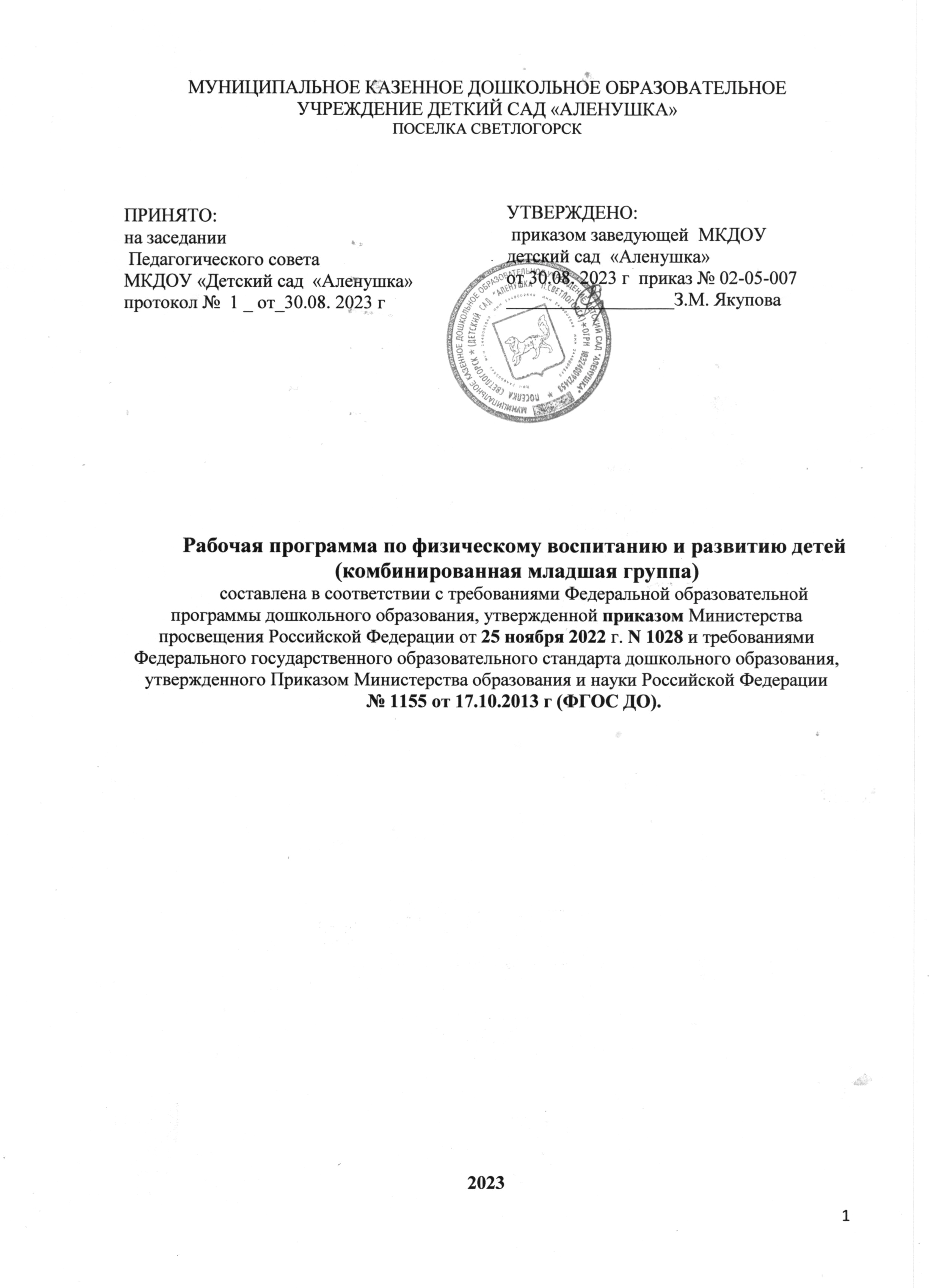 Содержание 1. Целевой раздел1.1. Пояснительная записка……………………………………………………………………..32. Содержательный раздел2.1. Образовательная область «Физическое развитие». Планирование образовательной деятельности2.1.1. Формирование начальных представлений о здоровом образе жизни……………….5                                                              2.1.2. Физическое развитие…………………………………………………………………..152.1.3. Физкультура на свежем воздухе……………………………………………………….732.2. Психолого-педагогические условия реализации рабочей программы………………..862.3. Подвижные игры  в повседневной жизни для детей 3 - 4 лет…………………………873. Организационный раздел3.1 Учебно-методическое обеспечение образовательного процесса (примерное)………..894.   Список литературы………………………………………………….…..……………….921. Целевой раздел1.1. Пояснительная запискаРабочая программа  по физическому воспитанию и развитию детей 3 - 4 лет (младшая группа) составлена в соответствии с требованиями Федеральной образовательной программы дошкольного образования, утвержденной приказом Министерства просвещения Российской Федерации от 25 ноября 2022 г. N 1028 и требованиями Федерального государственного образовательного стандарта дошкольного образования, утвержденного Приказом Министерства образования и науки Российской Федерации № 1155 от 17.10.2013 г (ФГОС ДО).Основные задачи образовательной деятельности в области физического развития: - обогащать двигательный опыт детей, используя упражнения основной гимнастики (строевые упражнения, основные движения, общеразвивающие, в том числе музыкально-ритмические упражнения), спортивные упражнения, подвижные игры, помогая согласовывать свои действия с действиями других детей, соблюдать правила в игре; - развивать психофизические качества, ориентировку в пространстве, координацию, равновесие, способность быстро реагировать на сигнал; - формировать интерес и положительное отношение к занятиям физической культурой и активному отдыху, воспитывать самостоятельность; - укреплять здоровье детей средствами физического воспитания, создавать условия для формирования правильной осанки, способствовать усвоению правил безопасного поведения в двигательной деятельности; - закреплять культурно-гигиенические навыки и навыки самообслуживания, формируя полезные привычки, приобщая к здоровому образу жизни. Рабочая программа реализует единые для Российской Федерации базовые объем и     содержание, осваиваемые обучающимися в ДОО, и планируемые результаты освоения образовательной программы.Содержание и планируемые результаты рабочей программы педагога (воспитателя) полностью соответствуют содержанию и планируемым результатам Федеральной программы. Рабочая программа по физическому воспитанию и развитию детей 3 - 4 лет (младшая группа) является общеразвивающей программой, составленной на основе программы «Истоки»  Комплексная образовательная программа дошкольного образования  Научн. рук. Л.А. Парамонова. — 6-е изд.Образовательная область «Физическое развитие» отражает основные приоритеты по приобретению двигательного опыта в следующих видах деятельности детей:    - двигательной, в том числе связанной с выполнением упражнений, направленных на развитие таких физических качеств, как координация и гибкость, способствующих правильному формированию опорно-двигательной системы организма;- развитию равновесия, координации движения, крупной и мелкой моторики обеих рук, а также с правильным, не наносящем ущерба организму, выполнением основных движений (ходьба, бег, мягкие прыжки, повороты в обе стороны);- становление ценностей здорового образа жизни, овладение его элементарными нормами и правилами (в питании, двигательном режиме, закаливании, при формировании полезных привычек).В образовательной области «Физическое развитие» появился новый раздел «Темы бесед, практических действий педагога, инструктора по формированию начальных представлений о здоровом образе жизни». Материалы составлены в связи с требованиями Федеральной образовательной программы по разделу «Физическое и оздоровительное направление воспитания».Рабочая программа состоит их трех разделов: целевого, содержательного и организационного. В целевом разделе отражены вопросы целеполагания, постановки задач, основные подходы и принципы личностного развития дошкольников, целевые ориентиры программы.Содержательный раздел представлен в табличном варианте, в виде годового еженедельного планирования образовательной деятельности по образовательной области «Физическое развитие».Новизна заключается в интеграции тем, видов, форм образовательной деятельности; включением в таблицу перспективного планирования разделов «Действия воспитателя (педагога), направленные на поддержку детской инициативы» и «Направления воспитания». Эти разделы отражают требования Федеральной образовательной программы (Приказ Министерства просвещения РФ от 25 ноября 2022, №1028).Организационный раздел включает в себя примерную организацию образовательного процесса и методическое обеспечение образовательного процесса.Результатом реализации рабочей программы являются целевые ориентиры (по ФГОС ДО и Федеральной образовательной программе). К четырем годам:- ребенок демонстрирует положительное отношение к разнообразным физическим упражнениям, проявляет избирательный интерес к отдельным двигательным действиям (бросание и ловля мяча, ходьба, бег, прыжки) и подвижным играм; - ребенок проявляет элементы самостоятельности в двигательной деятельности, с интересом включается в подвижные игры, стремится к выполнению правил и основных ролей в игре, выполняет простейшие правила построения и перестроения, ритмические упражнения под музыку; - ребенок демонстрирует координацию движений при выполнении упражнений, сохраняет равновесие при ходьбе, беге, прыжках, способен реагировать на сигналы, переключаться с одного движения на другое, выполнять движения в общем для всех темпе; - ребенок владеет культурно-гигиеническими навыками: умывание, одевание; соблюдает требования гигиены, имеет первичные представления о факторах, положительно влияющих на здоровье; - ребенок владеет элементарными нормами и правилами поведения, связанными с определенными разрешениями и запретами ("можно", "нельзя"), демонстрирует стремление к положительным поступкам; - ребенок демонстрирует интерес к сверстникам в повседневном общении и бытовой деятельности, владеет элементарными средствами общения в процессе взаимодействия со сверстниками; - ребенок проявляет интерес к правилам безопасного поведения; осваивает безопасные способы обращения со знакомыми предметами ближайшего окружения; - ребенок охотно включается в совместную деятельность со взрослым, подражает его действиям.2. Содержательный раздел2.1. Образовательная область «Физическое развитие». Планирование образовательной деятельности по физическому     развитию детей 3 - 4 лет, обеспечивающее реализацию содержания Федеральной образовательной программы2.1.1. Формирование начальных представлений о здоровом образе жизниСентябрьТемы бесед, практических действий педагога, инструктора по формированию начальных представлений о здоровом образе жизниОктябрьТемы бесед, практических действий педагога, инструктора по формированию начальных представлений о здоровом образе жизниНоябрьТемы бесед, практических действий педагога, инструктора по формированию начальных представлений о здоровом образе жизниДекабрьТемы бесед, практических действий педагога, инструктора по формированию начальных представлений о здоровом образе жизниЯнварьТемы бесед, практических действий педагога, инструктора по формированию начальных представлений о здоровом образе жизниФевральТемы бесед, практических действий педагога, инструктора по формированию начальных представлений о здоровом образе жизниМартТемы бесед, практических действий педагога, инструктора по формированию начальных представлений о здоровом образе жизниАпрельТемы бесед, практических действий педагога, инструктора по формированию начальных представлений о здоровом образе жизниМайТемы бесед, практических действий педагога, инструктора по формированию начальных представлений о здоровом образе жизни2.1.2. Физическое развитиеПланирование образовательной деятельности по физическому развитию детей 3 - 4 лет, обеспечивающее реализацию содержания Федеральной программыСентябрьОрганизация двигательного режима1 неделя (два одинаковых занятия: первое на ознакомление, второе на повторение, закрепление) Нумерация занятий: 1, 2.2 неделя (два одинаковых занятия: первое на ознакомление, второе на повторение, закрепление) Нумерация занятий: 3,4.3 неделя (два одинаковых занятия: первое на ознакомление, второе на повторение, закрепление) Нумерация занятий: 5, 6.4 неделя (два одинаковых занятия: первое на ознакомление, второе на повторение, закрепление) Нумерация занятий: 7, 8.ОктябрьПланирование образовательной деятельности по физическому развитию детей 3 - 4 лет, обеспечивающее реализацию содержания Федеральной программыОрганизация двигательного режима1 неделя (два одинаковых занятия: первое на ознакомление, второе на повторение, закрепление) Нумерация занятий: 1,2.2 неделя (два занятия: первое - на освоение двигательных упражнений, второе - на повторение, закрепление) Нумерация занятий: 3,4.3 неделя (два занятия: первое - на освоение двигательных упражнений, второе - на повторение, закрепление) Нумерация занятий: 5, 6.4 неделя (два занятия: первое - на освоение двигательных упражнений, второе - на повторение, закрепление) Нумерация занятий: 7, 8.НоябрьПланирование образовательной деятельности по физическому развитию детей 3 - 4 лет, обеспечивающее реализацию содержания Федеральной программыОрганизация двигательного режима1 неделя (два одинаковых занятия: первое на ознакомление, второе на повторение, закрепление) Нумерация занятий: 1,2.2 неделя (два занятия: первое - на освоение двигательных упражнений, второе - на повторение, закрепление) Нумерация занятий: 3,4.3 неделя (два занятия: первое - на освоение двигательных упражнений, второе - на повторение, закрепление) Нумерация занятий: 5,6.4 неделя.  Подготовка и проведение спортивно-музыкального развлечения: «Сильные, ловкие, смелые».Нумерация занятий: 7, 8. (7- подготовка спортивно-музыкального развлечения, 8 - проведение спортивно-музыкального развлечения)ДекабрьПланирование образовательной деятельности по физическому развитию детей 3 - 4 лет, обеспечивающее реализацию содержания Федеральной программыОрганизация двигательного режима1 неделя.  Игровые задания, общеразвивающие программные упражнения по темам «Ходьба и бег» с учетом требований промежуточной педагогической диагностики (мониторинга) по освоению детьми программных умений и навыков в образовательной области «Физическое развитие».2 неделя.  Игровые задания, общеразвивающие программные упражнения по теме «Прыжки» с учетом требований промежуточной педагогической диагностики (мониторинга) по освоению детьми программных умений и навыков в образовательной области «Физическое развитие».3 неделя.  Игровые задания, общеразвивающие программные упражнения по теме «Метание» с учетом требований промежуточной педагогической диагностики (мониторинга) по освоению детьми образовательной области «Физическое развитие» Нумерация занятий: 5,6.4 неделя.  Игровые задания, общеразвивающие программные упражнения по теме «Лазание» с учетом требований промежуточной педагогической диагностики (мониторинга) по освоению детьми образовательной области «Физическое развитие» Нумерация занятий: 7, 8.ЯнварьПланирование образовательной деятельности по физическому развитию детей 3 - 4 лет, обеспечивающее реализацию содержания Федеральной программыОрганизация двигательного режима3 неделя (два одинаковых занятия: первое на ознакомление, второе на повторение, закрепление) Нумерация занятий: 5,6.4 неделя (два занятия: первое - на освоение двигательных упражнений, второе - на повторение, закрепление) Нумерация занятий - 7 ,8.ФевральПланирование образовательной деятельности по физическому развитию детей 3 - 4 лет, обеспечивающее реализацию содержания Федеральной программыОрганизация двигательного режима1 неделя (два одинаковых занятия: первое на ознакомление, второе на повторение, закрепление) Нумерация занятий: 1,2.2 неделя (два одинаковых занятия: первое на ознакомление, второе на повторение, закрепление) Нумерация занятий: 3,4.3 неделя (два одинаковых занятия: первое на ознакомление, второе на повторение, закрепление) Нумерация занятий: 5,6.4 неделя (два одинаковых занятия: первое на ознакомление, второе на повторение, закрепление) Нумерация занятий: 7, 8.МартПланирование образовательной деятельности по физическому развитию детей 3 - 4 лет, обеспечивающее реализацию содержания Федеральной программыОрганизация двигательного режима1 неделя (два одинаковых занятия: первое на ознакомление, второе на повторение, закрепление) Нумерация занятий: 1,2.2 неделя (два одинаковых занятия: первое на ознакомление, второе на повторение, закрепление) Нумерация занятий: 3,4.3 неделя (два одинаковых занятия: первое на ознакомление, второе на повторение, закрепление) Нумерация занятий: 5, 6.4 неделя (два занятия: первое - на освоение двигательных упражнений, второе - на повторение, закрепление) Нумерация занятий - 7,8.АпрельПланирование образовательной деятельности по физическому развитию детей 3 - 4 лет, обеспечивающее реализацию содержания Федеральной программыОрганизация двигательного режима1 неделя (два занятия: первое - на освоение двигательных упражнений, второе - на повторение, закрепление) Нумерация занятий - 1,2.2 неделя (два занятия: первое - на освоение двигательных упражнений, второе - на повторение, закрепление) Нумерация занятий: 3,4.3 неделя (два занятия: первое - на освоение двигательных упражнений, второе - на повторение, закрепление) Нумерация занятий: 5,6. 4 неделя (два занятия: первое - на освоение двигательных упражнений, второе - на повторение, закрепление) Нумерация занятий: 7, 8. МайПланирование образовательной деятельности по физическому развитию детей 3 - 4 лет, обеспечивающее реализацию содержания Федеральной программыОрганизация двигательного режима1 неделя.  Игровые задания, общеразвивающие программные упражнения по темам «Ходьба и бег» с учетом требований итоговой педагогической диагностики (мониторинга) по освоению детьми программных умений и навыков в образовательной области «Физическое развитие».Нумерация занятий: 1,2.2 неделя.  Игровые задания, общеразвивающие программные упражнения по темам «Прыжки» с учетом требований итоговой педагогической диагностики (мониторинга) по освоению детьми программных умений и навыков в образовательной области «Физическое развитие».Нумерация занятий: 3,4.3 неделя.  Игровые задания, общеразвивающие программные упражнения по темам «Метание», «Лазание» с учетом требований итоговой педагогической диагностики (мониторинга) по освоению детьми программных умений и навыков в образовательной области «Физическое развитие». Нумерация занятий: 5,6.4 неделя (два занятия: одно - подготовка к «Весенним стартам», второе -  проведение праздника). «Весенние старты» Физкультурный праздник.Нумерация занятий: 7, 8. 2.1.3. Физкультура на свежем воздухе.Занятия по физической культуре на свежем воздухе проводится 1 раз в неделю.  Комплекс двигательных заданий, упражнений, подвижных игр реализуется в течение месяцаСентябрьПримерный комплекс двигательных упражнений, подвижных игрОктябрьФизкультура на свежем воздухе.Занятия по физической культуре на свежем воздухе проводятся 1 раз в неделю. Комплекс двигательных заданий, упражнений, подвижных игр реализуется в течение месяца.Примерный комплекс двигательных упражнений, подвижных игрНоябрьФизкультура на свежем воздухе.Занятия по физической культуре на свежем воздухе проводятся 1 раз в неделю. Комплекс двигательных заданий, упражнений, подвижных игр реализуется в течение месяца.Примерный комплекс двигательных упражнений, подвижных игрДекабрьФизкультура на свежем воздухе.Занятия по физической культуре на свежем воздухе проводятся 1 раз в неделю. Комплекс двигательных заданий, упражнений, подвижных игр реализуется в течение месяца.Примерный комплекс двигательных упражнений, подвижных игрЯнварьФизкультура на свежем воздухе.Занятия по физической культуре на свежем воздухе проводятся 1 раз в неделю. Комплекс двигательных заданий, упражнений, подвижных игр реализуется в течение месяца.Примерный комплекс двигательных упражнений, подвижных игрФевральФизкультура на свежем воздухе.Занятия по физической культуре на свежем воздухе проводятся 1 раз в неделю. Комплекс двигательных заданий, упражнений, подвижных игр реализуется в течение месяца.Примерный комплекс двигательных упражнений, подвижных игрМартФизкультура на свежем воздухе.Занятия по физической культуре на свежем воздухе проводятся 1 раз в неделю. Комплекс двигательных заданий, упражнений, подвижных игр реализуется в течение месяца.Примерный комплекс двигательных упражнений, подвижных игрАпрельФизкультура на свежем воздухе.Занятия по физической культуре на свежем воздухе проводятся 1 раз в неделю. Комплекс двигательных заданий, упражнений, подвижных игр реализуется в течение месяца.Примерный комплекс двигательных упражнений, подвижных игрМайФизкультура на свежем воздухе.Занятия по физической культуре на свежем воздухе проводятся 1 раз в неделю. Комплекс двигательных заданий, упражнений, подвижных игр реализуется в течение месяца.Примерный комплекс двигательных упражнений, подвижных игр2.2. Психолого-педагогические условия реализации рабочей программы2.3. Подвижные игры в повседневной жизни для детей 3 - 4 лет3. Организационный раздел3.1 Учебно-методическое обеспечение образовательного процесса4. Список литературыНормативно-правовые документыФедеральный закон "Об образовании в Российской Федерации" от 29.12.2012 N 273-ФЗ 2. Федеральный закон от 31.07.2020 г. № 304-ФЗ. О внесении изменений в Федеральный закон «Об образовании в Российской Федерации» по вопросам воспитания обучающихся.Федеральный государственный образовательный стандарт дошкольного образования, утвержденный приказом Министерства образования и науки Российской Федерации от 17 октября 2013 г. N 1155 (зарегистрирован Министерством юстиции Российской Федерации 14 ноября 2013 г., регистрационный N 30384), с изменением, внесенным приказом Министерства просвещения Российской Федерации от 21 января 2019 г. N 31 (зарегистрирован Министерством юстиции Российской Федерации 13 февраля 2019 г., регистрационный N 53776). Федеральная образовательная программа дошкольного образования,утвержденная приказом Министерства просвещения Российской Федерации от 25 ноября 2022 г. N 1028.Санитарно-эпидемиологические требования к организациям воспитания и обучения, отдыха и оздоровления детей и молодежи", утвержденные постановлением Главного государственного санитарного врача Российской Федерации от 28 сентября 2020 г. N 28 (зарегистрировано Министерством юстиции Российской Федерации 18 декабря 2020 г, регистрационный N 61573), действующим до 1 января 2027 года.Гигиенические нормативы и требования к обеспечению безопасности и (или) безвредности для человека факторов среды обитания, утвержденные постановлением Главного государственного санитарного врача Российской Федерации от 28 января 2021 г. N 2 (зарегистрировано Министерством юстиции Российской Федерации 29 января 2021 г., регистрационный N 62296), действующим до 1 марта 2027 года, (СанПиН 1.2.3685-21).Учебно-методические материалыМетодические рекомендации по реализации Федеральной образовательной программы дошкольного образования. Министерство Просвещения РФ, Москва, 2023.Учебно-методический комплект к программе «От рождения до школы» под редакцией Н. Е. Вераксы, Т.С. Комаровой», Э.М. Дорофеевой. Мозаика-Синтез, Москва, 2021:- Пензулаева Л.И. «Оздоровительная гимнастика: комплексы упражнений для детей 3 - 4 лет;-  Пензулаева Л.И. Физическая культура в детском саду: младшая группа 3 - 4 года;- Веракса А. Н. «Как воспитать чемпиона»;- Ульева Е.А. «100 увлекательных игр для здоровья вашего ребенка».От рождения до школы. Инновационная программа дошкольного образования, издание шестое, под редакцией Н.Е. Вераксы, Т.С. Комаровой, Э. М. Дорофеевой. Мозаика-Синтез, Москва, 2021.Тема.Цель.ЗадачаВид деятельности. Практические действияПоддержка детской инициативы (действия педагога, воспитателя)Направление воспитания: оздоровительноеОжидаемые образовательные результаты (целевые ориентиры)«Органы чувств: глаза, рот, нос, уши».Цель:создание условий для формирования представлений ребенка об органах чувств.Задача:формировать представления ребенка об органах чувств.Беседа «Органы чувств: глаза, рот, нос, уши».Практические действия: покажи и запомни, это глаза, рот, нос, уши.Коммуникативная   инициативаПедагог (воспитатель) помогает детямв выполнении практических действий.Двигательная инициативаПедагог (воспитатель) помогает детям освоить практические упражнения.Познавательная инициативаПедагог (воспитатель) поддерживает стремление детей получить знания об основных органах чувств человека.Действия воспитателя направлены на формирование представлений ребенка об органах чувств.- ребенок имеет представление об основных органах чувств.Тема.Цель.ЗадачаВид деятельности. Практические действияПоддержка детской инициативы (действия педагога, воспитателя)Направление воспитания: оздоровительноеОжидаемые образовательные результаты (целевые ориентиры)«Для чего нужно мыть руки перед едой?»Цель:создание условий для формирования потребности в соблюдении навыков гигиены и опрятности в повседневной жизни.Задача:формировать потребность в соблюдении навыков гигиены и опрятности в повседневной жизни.Беседа «Для чего нужно мыть руки перед едой?»Практические действия: ежедневное мытьё рук: перед едой, после прогулки.Коммуникативная   инициативаПедагог (воспитатель) помогает детямв освоении практических действий.Двигательная инициативаПедагог (воспитатель) помогает детям запомнить последовательность действий при мытье рук.Познавательная инициативаПедагог (воспитатель) поддерживает стремление детей в соблюдении навыков гигиены и опрятности в повседневной жизни.Действия воспитателя направлены на:- формирование потребности в соблюдении навыков гигиены;- формирование потребности в опрятности в повседневной жизни.- ребенок знает последовательность действий при мытье рук;- ребенок имеет представление об опрятности человека в повседневной жизни.Тема.Цель.ЗадачаВид деятельности. Практические действияПоддержка детской инициативы (действия педагога, воспитателя)Направление воспитания: оздоровительноеОжидаемые образовательные результаты (целевые ориентиры)«Как быть здоровым?»Цель:создание условий для формирования потребности в двигательной деятельности.Задача:формировать потребность в ежедневной двигательной деятельности.Беседа «Как быть здоровым?»Практические действия: выполнение упражнений, укрепляющих различные органы и системы организма.Коммуникативная   инициативаПедагог (воспитатель) помогает детямв освоении практических действий.Двигательная инициативаПедагог (воспитатель) помогает детям запомнить упражнения, укрепляющие различные органы и системы организма.Познавательная инициативаПедагог (воспитатель) поддерживает стремление детей в ежедневной двигательной деятельности.Действия воспитателя направлены на формирование потребности в ежедневной двигательной деятельности.- ребенок проявляет двигательную активность в разных видах детской деятельности.Тема.Цель.ЗадачаВид деятельности. Практические действияПоддержка детской инициативы (действия педагога, воспитателя)Направление воспитания: оздоровительноеОжидаемые образовательные результаты (целевые ориентиры)«Утренняя зарядка».Цель:создание условий для формирования потребности в ежедневном выполнении упражнений утренней зарядки.Задача:формировать потребность в ежедневном выполнении упражнений утренней зарядки.Беседа «Утренняя зарядка».Практические действия: ежедневное выполнение упражнений утренней зарядки.Коммуникативная   инициативаПедагог (воспитатель) стимулирует детей к ежедневному выполнению двигательных упражнений в процессе утренней зарядки.Двигательная инициативаПедагог (воспитатель) поддерживает проявления двигательной активности детей группы.Познавательная инициативаПедагог (воспитатель) поддерживает стремление детей к освоению новых двигательных упражнений.Действия воспитателя направлены на формирование потребности в ежедневной двигательной деятельности.- ребенок проявляет волевые усилия и интерес к выполнению двигательных упражнений.Тема.Цель.ЗадачаВид деятельности. Практические действияПоддержка детской инициативы (действия педагога, воспитателя)Направление воспитания: оздоровительноеОжидаемые образовательные результаты (целевые ориентиры)«Закаливание»Цель:создание условий для ознакомления детей с понятием «закаливание».Задача:познакомить детей  с понятием «закаливание».Беседа «Закаливание».Практические действия: закаливание рук, ног.Коммуникативная   инициативаПедагог (воспитатель) поддерживает интерес детей к закаливающим процедурам.Двигательная инициативаПедагог (воспитатель) поддерживает самостоятельные действия детей при закаливании рук и ног.Познавательная инициативаПедагог (воспитатель) поддерживает стремление детей к освоению новых оздоровительных процедур.Действия воспитателя направлены на формирование интереса к освоению новых оздоровительных процедур.- ребенок проявляет волевые усилия и интерес к выполнению оздоровительных процедур.Тема.Цель.ЗадачаВид деятельности. Практические действияПоддержка детской инициативы (действия педагога, воспитателя)Направление воспитания: оздоровительноеОжидаемые образовательные результаты (целевые ориентиры)«Зачем нужен сон?»Цель:создание условий для ознакомления детей с понятием «сон».Задача:познакомить детей  с понятием «сон».Беседа «Зачем нужен сон?».Практические действия: выполнение рекомендаций по засыпанию.Коммуникативная   инициативаПедагог (воспитатель) поддерживает интерес детей к выполнению упражнений по засыпанию.Познавательная инициативаПедагог (воспитатель) поддерживает стремление детей к освоению понятия «Здоровый сон».Действия воспитателя направлены на поддержание интереса детей к освоению понятия «Здоровый сон».- ребенок имеет представление о важности дневного сна для здоровья.Тема.Цель.ЗадачаВид деятельности. Практические действияПоддержка детской инициативы (действия педагога, воспитателя)Направление воспитания: оздоровительноеОжидаемые образовательные результаты (целевые ориентиры)«Спортивные игры и упражнения».Цель:создание условий для участия детей в спортивных играх и упражнениях.Задача:обеспечить условия участия детей в спортивных играх и упражнениях.Беседа «Спортивные игры и упражнения».Практические действия: выполнение игровых заданий.Коммуникативная   инициативаПедагог (воспитатель) поддерживает интерес детей к участию в спортивных играх и упражнениях.Двигательная инициативаПедагог (воспитатель) поддерживает стремление детей к участию в спортивных играх.Действия воспитателя направлены на поддержание интереса детей к активной двигательной деятельности.- ребенок проявляет волевые усилия при выполнении двигательных заданий и упражнений.Тема.Цель.ЗадачаВид деятельности. Практические действияПоддержка детской инициативы (действия педагога, воспитателя)Направление воспитания: оздоровительноеОжидаемые образовательные результаты (целевые ориентиры)«Ползание и лазание».Цель:создание условий для участия детей в спортивных играх и упражнениях.Задача:обеспечить условия участия детей в спортивных играх и упражненияхБеседа «Будем ползать и лазать».Практические действия: выполнение игровых действий (доползи до погремушки, лазаем как обезьянки).Коммуникативная   инициативаПедагог (воспитатель) поддерживает интерес детей к выполнению практических действий.Двигательная инициативаПедагог (воспитатель) отмечает успехи детей в ползании и лазании.Действия воспитателя направлены на поддержание интереса детей к активной двигательной деятельности.- ребенок проявляет волевые усилия при выполнении двигательных заданий и упражнений.Тема.Цель.ЗадачаВид деятельности. Практические действияПоддержка детской инициативы (действия педагога, воспитателя)Направление воспитания: оздоровительноеОжидаемые образовательные результаты (целевые ориентиры)«Мой веселый звонкий мяч».Цель:создание условий для подвижных игр с мячом.Задача:научить детей катать, бросать, ловить мяч.Беседа «Мой веселый звонкий мяч».Практические действия: игры с мячом.Коммуникативная   инициативаПедагог (воспитатель) поддерживает интерес детей к выполнению практических действий с мячом.Двигательная инициативаПедагог (воспитатель) отмечает успехи детей в играх с мячом.Действия воспитателя направлены на поддержание интереса детей к активной двигательной деятельности.- ребенок проявляет интерес к играм с мячом.Календарные срокиСодержание деятельности1 неделя (два занятия)Тема первой недели: «Ходьба и бег».2 неделя (два занятия)Тема второй недели: «Ходьба и бег. Прыжки».3 неделя (два занятия)Тема третьей недели: «Мы всегда в движении».4 неделя (два занятия)Семейно-групповой спортивный праздник. Эстафета.Физкультурные занятия2 раза в неделюСпортивные прогулки с использованием подвижных игровых упражнений3 раза в неделюМузыкально-ритмические движения2 раза в неделюОздоровительный бегЕжедневноНумерация занятий.Тема, цель, задачаВиды и формы совместной образовательной деятельностиПоддержка детской инициативы (действия педагога, воспитателя)Направление воспитания: физическое и оздоровительноеОжидаемые образовательные результаты (целевые ориентиры)1, 2. «Ходьба и бег».Цель: создание условий для приобретения двигательного опыта в процессе разных видов деятельности.Задача: научить простейшим спортивным двигательным навыкам в процессе разных видов деятельности.Коммуникативная деятельностьКраткая беседа о красивой ритмичной ходьбе и легком беге.Двигательная деятельностьОбщеразвивающие упражнения (по выбору педагога) и основные движения по теме недели.Ходьба и бег в колонне по одному. Ходьба и бег по сигналу. Ходьба и бег между линиями.Речевая деятельность«По ровненькой дорожке» (ходьба в ритме стихотворения)Художественно-эстетическая деятельностьСлушаем музыку «Ходим - бегаем».Задания: определить, под какую музыку надо идти, а под какую бегать.Игровая деятельностьПодвижные игры под музыку «Ходим - бегаем», «Иди - стой».Коммуникативная   инициативаПедагог (воспитатель) поддерживает интерес детей к выполнению практических двигательных заданий.Двигательная инициативаПедагог (воспитатель) отмечает успехи детей в умении ходить и бегать в колонне, по сигналу.Педагог (воспитатель) отмечает успехи детей при выполнении задания под музыку.Педагог (воспитатель) поддерживает интерес детей к подвижной игре под музыку.Действия воспитателя направлены на:- создание условий для приобретения двигательного опыта в процессе разных видов деятельности;- поддержание интереса детей к активной двигательной деятельности.-  ребенок умеет ходить прямо, не шаркая ногами, сохраняя заданное направление;- ребенок выполняет легкий бег;- ребенок проявляет интерес к участию в совместных играх и физических упражнениях;- ребенок умеет реагировать на сигналы «беги», «стой».Нумерация занятий.Тема, цель, задачаВиды и формы совместной образовательной деятельностиПоддержка детской инициативы (действия педагога, воспитателя)Направление воспитания: физическое и оздоровительноеОжидаемые образовательные результаты (целевые ориентиры)3,4. «Ходьба и бег. Прыжки»Повторение, закрепление.Цель: создание условий для приобретения двигательного опыта в процессе разных видов деятельности.Задача: научить простейшим спортивным двигательным навыкам в процессе разных видов деятельности.Коммуникативная деятельностьКраткая беседа о красивой ритмичной ходьбе и легком беге.Двигательная деятельностьОбщеразвивающие упражнения (по выбору педагога) и основные движения по теме недели.Ходьба и бег в колонне по одному. Ходьба и бег по сигналу. Ходьба и бег между линиями.Прыжки на двух и на одной ноге; на месте, продвигаясь вперед на 2 - 3 м.Игровая деятельностьПодвижные игры с ходьбой «К куклам в гости», «Кто тише». Подвижные игры с бегом «Догони меня», «По тропинке»Подвижные игры с прыжками «Обезьянки».Художественно-эстетическая деятельностьСлушаем музыку М. Сатулина «Мячики».Задание: прыгаем как мячики под музыку.Коммуникативная   инициативаПедагог (воспитатель) поддерживает интерес детей к выполнению практических двигательных заданий.Двигательная инициативаПедагог (воспитатель) отмечает успехи детей в умении ходить и бегать в колонне, по сигналу.Педагог (воспитатель) поддерживает волевые усилия при выполнении прыжков.Педагог (воспитатель) отмечает успехи детей при выполнении задания под музыку.Педагог (воспитатель) поддерживает интерес детей к подвижной игре под музыку.Действия воспитателя направлены на:- создание условий для приобретения двигательного опыта в процессе разных видов деятельности;- поддержание интереса детей к активной двигательной деятельности.-  ребенок умеет ходить прямо, не шаркая ногами, сохраняя заданное направление;- ребенок выполняет легкий бег;- ребенок проявляет волевые усилия при выполнении прыжковых заданий;- ребенок проявляет интерес к участию в совместных играх и физических упражнениях.Нумерация занятий.Тема,   цель, задачаВиды и формы совместной образовательной деятельностиПоддержка детской инициативы (действия педагога, воспитателя)Направление воспитания: физическое и оздоровительноеОжидаемые образовательные результаты (целевые ориентиры)5,6. «Мы всегда в движении».Цель: создание условий для приобретения двигательного опыта в процессе разных видов деятельности.Задача: научить простейшим спортивным двигательным навыкам в процессе разных видов деятельности.Коммуникативная деятельностьКраткая беседа о пользе двигательных упражнений.Познавательно-исследовательская деятельностьЗагадки«Стукнешь о стенку - а я отскачу; бросишь на землю - а я поскачу, я из ладоней в ладони лечу, смирно лежать не хочу» (Мяч) и другие загадки.Двигательная деятельностьОбщеразвивающие упражнения и основные движения по теме недели.«Раскачивание рук».  «Постучи кубиком». Бег.Ходьба друг за другом.  Ползание на четвереньках по прямой, между предметами.Лазание по гимнастической стенке высота - 1.5 метра.Ходьба и бег в колонне по одному. Ходьба по наклонной доске с удержанием равновесия.Игровая деятельностьИгры с мячом «Найди мяч», «Мой веселый звонкий мяч».Трудовая деятельностьУборка мячей и оборудования.Коммуникативная   инициативаПедагог (воспитатель) поддерживает интерес детей к выполнению практических двигательных заданий.Познавательная инициативаПедагог (воспитатель) поддерживает интерес детей к отгадыванию загадок.Двигательная инициативаПедагог (воспитатель) отмечает успехи детей в выполнении общеразвивающих упражнений и движений.Педагог (воспитатель) поддерживает волевые усилия при выполнении ползания и лазания, ходьбы по наклонной доске.Педагог (воспитатель) отмечает успехи детей в трудовой деятельности.Действия воспитателя направлены на:- создание условий для приобретения двигательного опыта в процессе разных видов деятельности;- создание условий для овладения элементарными нормами и правилами поведения в двигательной деятельности.-  ребенок может поддерживать беседу;- проявляет волевые усилия в ползании и лазании;- проявляет инициативу в подвижных играх;- проявляет активность в трудовой деятельности.Нумерация занятий.Тема, цель, задачаВиды и формы совместной образовательной деятельностиПоддержка детской инициативы (действия педагога, воспитателя)Направление воспитания: физическое и оздоровительноеОжидаемые образовательные результаты (целевые ориентиры)7. «Подготовка к семейно-групповой спортивной эстафете».Цель: создание условий для организации совместного участия детей и родителей в спортивной жизни детского сада.Задача: приобщать детей и родителей к совместной игровой соревновательной деятельности.Коммуникативная деятельностьПодготовка к семейно-групповой эстафете.Обсуждение игровых заданий для участников эстафеты.Ознакомление детей и родителей с последовательностью выполнения игровых двигательных заданий.Коммуникативная   инициативаПедагог (воспитатель) поддерживает интерес детей и родителей к совместной игровой соревновательной деятельности.Действия воспитателя направлены на создание условий для организации совместного участия детей и родителей в спортивной жизни детского сада.-  ребенок проявляет интерес к совместному спортивному событию в жизни группы.Нумерация занятий.Тема, цель, задачаВиды и формы совместной образовательной деятельностиПоддержка детской инициативы (действия педагога, воспитателя)Направление воспитания: физическое и оздоровительноеОжидаемые образовательные результаты (целевые ориентиры)8. «Проведение семейно-групповой спортивной эстафеты».Цель: создание условий для организации совместного участия детей и родителей в спортивной жизни детского сада.Задача: приобщать детей и родителей к совместной игровой соревновательной деятельности.Коммуникативная деятельностьИнформирование участников эстафеты о правилах поведения при выполнении игровых заданий.Организация видеосъёмки (при участии родителей).Двигательная деятельностьЭстафета.Игровые задания«Через ручеек по мостику». «Пройди и не сбей» «Пробеги, не задень»,«Шагай через кочки» «Бегом по горке».    Награждение участников эстафеты.Коммуникативная   инициативаПедагог (воспитатель) поддерживает интерес детей и родителей к совместной игровой соревновательной деятельности.Действия воспитателя направлены на создание условий для организации совместного участия детей и родителей в спортивной жизни детского сада.-  ребенок проявляет интерес к совместному спортивному событию в жизни группы.Календарные срокиСодержание деятельности1 неделя (два занятия)Тема первой недели: «Осваиваем основные движения»2 неделя (два занятия)Тема второй недели: «Развитие координации движений. Упражнения с предметами»3 неделя (два занятия)Тема третьей недели: «Мы всегда в движении4 неделя (два занятия)Тема четвертой недели «Прыжки. Метание»Физкультурные занятия2 раза в неделюСпортивные прогулки с использованием подвижных игровых упражнений3 раза в неделюМузыкально-ритмические движения2 раза в неделюОздоровительный бегЕжедневноНумерация занятий.Тема, цель, задачаВиды и формы совместной образовательной деятельностиПоддержка детской инициативы (действия педагога, воспитателя)Направление воспитания: физическое и оздоровительноеОжидаемые образовательные результаты (целевые ориентиры)1, 2. «Осваиваем основные движения. Ходьба. Бег».Цель:создание условий для обогащения детского двигательного опыта, освоения основных движений.Задача:обогатить двигательный опыт детей в процессе освоения основных движений.Коммуникативная деятельностьБеседа о признаках здоровья человека.Двигательная деятельностьОбщеразвивающие упражнения (повторение, закрепление предыдущих).Основные движения по теме недели.Ходьба обычная. Ходьба на носках, на месте, с высоким подниманием бедра.Бег стайкой, врассыпную.Перестроения: свободное, врассыпную.Художественно-эстетическая деятельностьМузыкально-ритмические упражнения: «Автомобиль» музыка М. Раухвегера, «Зайчики» музыка Е. Тиличеевой. Игровая деятельностьПодвижные игры «Догоните меня», «Воробышки и автомобиль».Познавательно-исследовательская и речевая деятельностьЗаучиваем и отгадываем: «Этот конь не ест овса,
  Вместо ног - два колеса.
  Сядь верхом и мчись на нем,
  Только лучше правь рулем». 
  (Велосипед) Коммуникативная   инициативаПедагог (воспитатель) поддерживает инициативу детей в выполнении двигательных упражнений и заданий.Двигательная инициативаПедагог (воспитатель) поддерживает интерес детей к участию в совместной подвижной игре.Познавательная инициативаПедагог (воспитатель) поддерживает интерес детей к отгадыванию и заучиванию загадок.Действия воспитателя направлены на:- создание комфортной, насыщенной предметной среды для развития двигательной активности детей группы;- воспитание доброжелательных отношений между детьми в процессе двигательной деятельности.- ребенок использует речь для выражения своих мыслей;- способен самостоятельно выполнять двигательные упражнения;- следует социальным нормам поведения в подвижных играх;- проявляет волевые усилия при освоении основных движений.Нумерация занятий.Тема, цель, задачаВиды и формы совместной образовательной деятельностиПоддержка детской инициативы (действия педагога, воспитателя)Направление воспитания: физическое и оздоровительноеОжидаемые образовательные результаты (целевые ориентиры)3,4. «Развитие координации движений. Упражнения с предметами».Цель:создание условий для обогащения детского двигательного опыта, освоения основных движений.Задача:обогатить двигательный опыт детей в процессе освоения основных движений.Коммуникативная деятельностьБеседа о правилах безопасного поведения при выполнении движений.Двигательная деятельностьОбщеразвивающие упражнения (по выбору педагога).Основные движения по теме недели.Ходьба по дорожкам - доскам в виде препятствий: кирпичиков (10 -12 штук), кубиков (10 - 12).Бег между кубиками, кеглями. «Пробеги и не сбей».Упражнения с предметами. Перекладывание предметов стоя, под согнутой в колене ногой. Ловля мяча.Художественно-эстетическая деятельностьИгра с пением «Поезд».Трудовая деятельностьУборка спортивного инвентаря.Коммуникативная   инициативаПедагог (воспитатель) поддерживает инициативу детей в выполнении двигательных упражнений и заданий.Двигательная инициативаПедагог (воспитатель) поддерживает интерес детей к участию в совместной подвижной игре.Трудовая инициативаПедагог (воспитатель) поддерживает трудовые усилия детей группы.Действия воспитателя направлены на:- создание комфортной, насыщенной предметной среды для развития двигательной активности детей группы;- воспитание доброжелательных отношений между детьми в процессе двигательной деятельности.- ребенок участвует в беседе;- способен самостоятельно выполнять двигательные упражнения;- следует социальным нормам поведения в подвижных играх;- проявляет активность в трудовой деятельности.Нумерация занятий.Тема, цель, задачаВиды и формы совместной образовательной деятельностиПоддержка детской инициативы (действия педагога, воспитателя)Направление воспитания: физическое и оздоровительноеОжидаемые образовательные результаты (целевые ориентиры)5, 6. «Веселый мяч».Цель:создание условий для обогащения детского двигательного опыта, освоения основных движений.Задача:обогатить двигательный опыт детей в процессе освоения основных движений.Коммуникативная деятельностьРассказ об играх с мячом.Речевой диалог.Вопросы. Ответы.Двигательная деятельностьОбщеразвивающие упражнения и основные движения по теме недели:- подбрасывание мяча;- ловля мяча;- ловля мяча двумя руками;- индивидуальные действия с мячом,- коллективные действия с мячом;- чередование ходьбы и   бега со средней скоростью.Художественно эстетическая деятельностьМузыкально-ритмические  движения «Веселые мячики». Музыка В. Витлина.Трудовая деятельностьУборка спортивного инвентаря.Коммуникативная   инициативаПедагог (воспитатель) поддерживает инициативу детей в выполнении заданий с мячом.Двигательная инициативаПедагог (воспитатель) поддерживает интерес детей к участию в коллективных действиях с мячом под музыку.Трудовая инициативаПедагог (воспитатель) поддерживает трудовые усилия детей группы.Действия воспитателя направлены на:- создание комфортной, насыщенной предметной среды для развития двигательной активности детей группы;- воспитание доброжелательных отношений между детьми в процессе двигательной деятельности.- ребенок владеет устной речью; - способен самостоятельно выполнять двигательные упражнения;- реагирует на сигналы педагога;- проявляет активность в трудовой деятельности.Нумерация занятий.Тема, цель, задачаВиды и формы совместной образовательной деятельностиПоддержка детской инициативы (действия педагога, воспитателя)Направление воспитания: физическое и оздоровительноеОжидаемые образовательные результаты (целевые ориентиры)7,8. «Прыжки. Метание».Цель:создание условий для обогащения детского двигательного опыта, освоения основных движений.Задача:обогатить двигательный опыт детей в процессе освоения основных движений.Коммуникативная деятельностьБеседа о правилах безопасного выполнения прыжков и метания.Двигательная деятельностьОбщеразвивающие упражнения:чередование ходьбы и   бега со средней скоростью.Основные движения по теме недели.Прыжки: исходное положение, небольшое приседание, толчок - отталкивание двумя ногами.Метание вдаль.Исходное положение, замах, бросок.Художественно-эстетическая деятельностьМузыкально-ритмические  движения «Зайчики» (прыжки), русская народная мелодия.Трудовая деятельностьУборка спортивного инвентаря.Коммуникативная   инициативаПедагог (воспитатель) поддерживает интерес детей к выполнению прыжков, метанию предмета вдаль.Двигательная инициативаПедагог (воспитатель) поддерживает интерес детей при выполнении движений под музыку.Трудовая инициативаПедагог (воспитатель) поддерживает трудовые усилия детей группы.Действия воспитателя направлены на:- создание комфортной, насыщенной предметной среды для развития двигательной активности детей группы;- воспитание доброжелательных отношений между детьми в процессе двигательной деятельности.- ребенок участвует в беседе; - самостоятельно выполняет двигательные упражнения;- реагирует на сигналы педагога;- соблюдает правила безопасного поведения при выполнении прыжков и метания;- проявляет активность в трудовой деятельности.Календарные срокиСодержание деятельности1 неделя (два занятия)Тема первой недели: «Осваиваем основные движения»2 неделя (два занятия)Тема второй недели: «Развитие координации движений. Упражнения с предметами»3 неделя (два занятия)Тема третьей недели: «Мы всегда в движении»4 неделя (два занятия)Тема четвертой недели «Прыжки. Метение»Физкультурные занятия2 раза в неделюСпортивные прогулки с использованием подвижных игровых упражнений3 раза в неделюМузыкально-ритмические движения2 раза в неделюОздоровительный бегЕжедневноНумерация занятий.Тема, цель, задачаВиды и формы совместной образовательной деятельностиПоддержка детской инициативы (действия педагога, воспитателя)Направление воспитания: физическое и оздоровительноеОжидаемые образовательные результаты (целевые ориентиры)1,2. «Разные движения. Вот как мы умеем».Цель: создание условий для формирования потребности в ежедневной двигательной деятельности.Задача: формировать потребность в ежедневной двигательной деятельности в процессе освоения разных видов движений.Коммуникативная деятельностьПриветствие. Повторение правил безопасного поведения во время занятий физической культурой.Двигательная деятельностьПостроение. Основная ходьба. Ходьба на носках.Бег с изменением темпа.Комплекс общеразвивающих упражнений.Потягивание «Потягушки».Приседание. «Пружинки».Прыжки. «Воробышки».Игровые упражнения для развития быстроты: «Быстро возьми!», «Скорее в круг».Речевая деятельностьВыполнение движений вместе с педагогом в ритме стиха.«Мы играем целый деньЦелый день играть не лень.Ты смотри, не отставайВсе за нами повторяй».«Мы поднимем руки вверхСразу станем выше всех.Руки ниже опустиИ достанешь до земли».Коммуникативная   инициативаПедагог (воспитатель) поддерживает самостоятельную инициативу детей в выполнении двигательных упражнений и заданий.Двигательная инициативаПедагог (воспитатель) поддерживает интерес к игровым упражнениям для развития быстроты.Познавательная инициативаПедагог (воспитатель) поддерживает интерес детей к речевому сопровождению в процессе выполнения двигательного упражнения.Действия воспитателя направлены на:- создание комфортной, насыщенной предметной среды для развития двигательной активности детей группы;- воспитание умения действовать сообща, соблюдать правила, начинать и заканчивать действия по указанию взрослого.- ребенок участвует в беседе; - самостоятельно выполняет двигательные упражнения;- соблюдает правила безопасного поведения; - проявляет активность при выполнении игровых упражнений.Нумерация занятийТема, цель, задачаВиды и формы совместной образовательной деятельностиПоддержка детской инициативы (действия педагога, воспитателя)Направление воспитания: физическое и оздоровительноеОжидаемые образовательные результаты (целевые ориентиры)3, 4. «Обручи».Цель: создание условий для формирования потребности в ежедневной двигательной деятельности.Задача: формировать потребность в ежедневной двигательной деятельности в процессе освоения разных видов движений.Коммуникативная деятельностьБеседа о круглом обруче.Двигательная деятельностьКомплекс общеразвивающих упражнений с обручем.Ходьба в колонне. Прыжки из обруча в обруч.Упражнение. Поднятие обруча вверх.Упражнение «Положи обруч» Ходьба вокруг своего обруча.Игровая деятельность«Машина» - ребенок держит обруч как руль и бегает по кругу.«Догони обруч» Педагог катит обруч, ребенок догоняет обруч.Речевая деятельностьЗапоминаем, повторяем.«Обручи всегда помогутГибкость нам развить немного.Будем чаще наклоняться, Приседать и нагибаться».ТрудоваяУборка оборудования.Коммуникативная   инициативаПедагог (воспитатель) поддерживает самостоятельную инициативу детей в выполнении двигательных упражнений и заданий с обручем.Двигательная инициативаПедагог (воспитатель) поддерживает интерес к игровым упражнениям с обручем.Познавательная инициативаПедагог (воспитатель) поддерживает интерес детей к речевому сопровождению в процессе выполнения двигательного упражнения.Действия воспитателя направлены на:- создание комфортной, насыщенной предметной среды для развития двигательной активности детей группы;- воспитание умения действовать с предметом круглой формы.- ребенок участвует в беседе; - самостоятельно выполняет двигательные упражнения;- соблюдает правила безопасного поведения; - проявляет активность при выполнении игровых упражнений;- проявляет активность в трудовой деятельности.Нумерация занятий.Тема, цель, задачаВиды и формы совместной образовательной деятельностиПоддержка детской инициативы (действия педагога, воспитателя)Направление воспитания: физическое и оздоровительноеОжидаемые образовательные результаты (целевые ориентиры)5,6. «Развитие координации движений».Цель: создание условий для формирования потребности в ежедневной двигательной деятельности.Задача: формировать потребность в ежедневной двигательной деятельности в процессе освоения разных видов движений.Коммуникативная деятельностьБеседа о безопасном поведении при выполнении движений.Двигательная деятельностьОбщеразвивающие упражнения. Построение. Основная ходьба. Ходьба на носках. Бег с изменением темпа.Речь и движение (ходьба «паровозиком»)«Едем, едем, долго едем,Очень длинный этот путь.Скоро до Москвы доедем,Там мы сможем отдохнуть».Дыхательные упражнения.Основные движения по теме недели.Координация: перекладывание предметов стоя, под согнутой в колене ногой.  Ходьба по разложенным на полу дорожкам - доскам, с перешагиванием.Игровая деятельность«Поползи - не задень», «Пройди как Мишка», «Проползи как мышка».ТрудоваяУборка оборудования.Коммуникативная   инициативаПедагог (воспитатель) поддерживает интерес к беседе.Двигательная инициативаПедагог (воспитатель) поддерживает волевые усилия детей при выполнении игровых действий по перекладыванию предметов.Познавательная инициативаПедагог (воспитатель) поддерживает интерес детей к речевому сопровождению в процессе выполнения двигательного упражнения.Действия воспитателя направлены на:- создание комфортной, насыщенной предметной среды для развития двигательной активности детей группы;- воспитание умения действий с предметами.- ребенок участвует в беседе; - самостоятельно выполняет двигательные упражнения;- соблюдает правила безопасного поведения; - проявляет активность при выполнении игровых упражнений;- проявляет активность в трудовой деятельности.Нумерация занятий.Тема, цель, задачаВиды и формы совместной образовательной деятельностиПоддержка детской инициативы (действия педагога, воспитателя)Направление воспитания: физическое и оздоровительноеОжидаемые образовательные результаты (целевые ориентиры)7. «Сильные, ловкие, смелые».Подготовка к спортивно-музыкальному развлечениюЦель: создание условий для формирования потребности в ежедневной двигательной деятельности.Задача: формировать потребность в ежедневной двигательной деятельности в процессе освоения разных видов движений.Коммуникативная деятельностьБеседа о подготовке к спортивному музыкальному развлечению.Слушание (повторение) музыкального сопровождения для выполнения игровых заданий.Двигательная деятельностьПовторение музыкально-ритмических упражнений.Коммуникативная   инициативаПедагог (воспитатель) поддерживает интерес к беседе.Двигательная инициативаПедагог (воспитатель) поддерживает интерес к выполнению движений под музыку.Действия воспитателя направлены на:- создание комфортной, насыщенной предметной среды для развития двигательной активности детей группы;- воспитание умения действовать сообща, соблюдать правила, начинать и заканчивать действия по указанию взрослого.- ребенок проявляет интерес к повторению, закреплению знакомых музыкально-ритмических упражнений.Нумерация занятий.Тема, цель, задачаВиды и формы совместной образовательной деятельностиПоддержка детской инициативы (действия педагога, воспитателя)Направление воспитания: физическое и оздоровительноеОжидаемые образовательные результаты (целевые ориентиры)8. «Сильные, ловкие, смелые».Спортивно-музыкальное развлечениеЦель: создание условий для формирования потребности в ежедневной двигательной деятельности.Задача: формировать потребность в ежедневной двигательной деятельности в процессе освоения разных видов движений.Спортивно-музыкальное развлечение «Сильные, ловкие, смелые».Содержание развлечения состоит из всех пройденных и освоенных детьми двигательных упражнений и подвижных игр, объединенных спортивно-музыкальным сценарием.Коммуникативная   инициативаПедагог (воспитатель) поддерживает интерес детей к участию в спортивно-развлекательном событии.Двигательная инициативаПедагог (воспитатель) хвалит детей за умения, навыки, проявленные в ходе спортивно - музыкального развлечения.Действия воспитателя направлены на создание комфортной, насыщенной предметной среды для развития двигательной активности детей группы.- ребенок имеет соревновательный двигательный опыт;- проявляет волевые усилия при выполнении игровых заданий;- доброжелательно взаимодействует со сверстниками и взрослыми.Календарные срокиСодержание деятельности1 неделя (два занятия)Тема первой недели: «Педагогическая диагностика (мониторинг) освоения детьми образовательной области «Физическое развитие». «Ходьба и бег»2 неделя (два занятия)Тема второй недели: «Педагогическая диагностика (мониторинг) освоения детьми образовательной области «Физическое развитие». «Прыжки».3 неделя (два занятия)Тема третьей недели: «Педагогическая диагностика (мониторинг) освоения детьми образовательной области «Физическое развитие». «Метание».4 неделя (два занятия)Тема четвертой недели: «Педагогическая диагностика (мониторинг) освоения детьми образовательной области «Физическое развитие». «Лазание».Физкультурные занятия2 раза в неделюСпортивные прогулки с использованием подвижных игровых упражнений3 раза в неделюМузыкально-ритмические движения2 раза в неделюОздоровительный бегЕжедневноНумерация занятий.Тема, цель, задачаВиды и формы совместной образовательной деятельностиПоддержка детской инициативы (действия педагога, воспитателя)Направление воспитания: физическое и оздоровительноеОжидаемые образовательные результаты (целевые ориентиры)1, 2 «Ходьба и бег» «Педагогическая диагностика (мониторинг) по освоению детьми программных умений и навыков в образовательной области «Физическое развитие».Цель: создание условий для проведения педагогической диагностики (мониторинга) по физическому развитию детей 3 - 4 лет.Задача:проанализировать освоение детьми двигательных умений и навыков по разделу программы «Ходьба и бег».Коммуникативная деятельностьБеседа. Ответы на вопросы. Для чего человеку нужно движение?Двигательная деятельностьДвигательные упражнения и задания по теме «Ходьба и бег». Ходьба с ненапряженным положением туловища и головы. Свободное движение рук. Согласованные движения рук и ног.Бег. Туловище прямое или наклонено немного вперед. Свободное движение рук. Соблюдение направления.Игровая деятельностьИгры: «Через ручеек по мостику», «Пройди и не сбей», «Пробеги, не задень»,«Шагай через кочки», «Бегом по горке».   Коммуникативная   инициативаПедагог (воспитатель) поддерживает стремление ребенка правильно выполнить двигательные задания.Двигательная инициативаПедагог (воспитатель) хвалит детей за умения, навыки, проявленные в ходе выполнения двигательных заданий и упражнений.Действия воспитателя направлены на создание комфортной, насыщенной предметной среды для развития двигательной активности детей группы.-  ребенок отвечает на вопросы педагога;- выполняет программные элементы ходьбы и бега;- с интересом участвует в коллективных подвижных играх.Нумерация занятий.Тема, цель, задачаВиды и формы совместной образовательной деятельностиПоддержка детской инициативы (действия педагога, воспитателя)Направление воспитания: физическое и оздоровительноеОжидаемые образовательные результаты (целевые ориентиры)3,4.«Прыжки» «Педагогическая диагностика (мониторинг) по освоению детьми программных умений и навыков в образовательной области «Физическое развитие».Цель: создание условий для проведения педагогической диагностики (мониторинга) по физическому развитию детей 3 - 4 лет.Задача:проанализировать освоение детьми двигательных умений и навыков по разделу программы «Прыжки».Коммуникативная деятельностьБеседа. «Прыгают дети, прыгают птицы…». Двигательная деятельностьДиагностические задания по теме«Прыжки».Исходное положение. Небольшое приседание на слегка расставленных ногах. Толчок, отталкивание одновременно двумя ногами. Полет, ноги слегка согнуты. Приземление, мягко. На две ноги.Игровая деятельностьИгры: «Кто дальше прыгнет», «Охотники и Зайцы».  Коммуникативная   инициативаПедагог (воспитатель) поддерживает стремление ребенка правильно выполнить двигательные задания.Двигательная инициативаПедагог (воспитатель) хвалит детей за умения, навыки, проявленные в ходе выполнения двигательных заданий и упражнений.Действия воспитателя направлены на создание комфортной, насыщенной предметной среды для развития двигательной активности детей группы.- ребенок отвечает на вопросы педагога;- выполняет программные движения, связанные с прыжками в длину с места;- с интересом участвует в коллективных подвижных играх.Нумерация занятий.Тема, цель, задачаВиды и формы совместной образовательной деятельностиПоддержка детской инициативы (действия педагога, воспитателя)Направление воспитания: физическое и оздоровительноеОжидаемые образовательные результаты (целевые ориентиры)5,6.«Метание». «Педагогическая диагностика (мониторинг) по освоению детьми программных умений и навыков в образовательной области «Физическое развитие».Цель: создание условий для проведения педагогической диагностики (мониторинга) по физическому развитию детей 3 - 4 лет.Задача:проанализировать освоение детьми двигательных умений и навыков по разделу программы «Метание».Коммуникативная деятельность Беседа. Безопасные правила поведения при метании.Двигательная деятельностьЗадания по теме «Метание»Оборудование: набитые небольшие мешочки для метания, мячи.Метание выполняется по указанию педагога, напоминания, что делать, как делать.Исходное положение: стоя, лицом в направлении броска, ноги слегка расставлены, правая рука согнута в локте. Замах. Бросок с силой.Метание вдаль.Метание в горизонтальную цель.Метание в вертикальную цель.Игровая деятельностьИгры: «Меткий стрелок», Попади в мишень».Коммуникативная   инициативаПедагог (воспитатель) поддерживает стремление ребенка правильно выполнить двигательные задания.Двигательная инициативаПедагог (воспитатель) хвалит детей за умения, навыки, проявленные в ходе выполнения двигательных заданий и упражнений.Действия воспитателя направлены на создание комфортной, насыщенной предметной среды для развития двигательной активности детей группы.-  ребенок отвечает на вопросы педагога;- выполняет программные движения, связанные с метанием вдаль: в горизонтальную цель, в вертикальную цель;- с интересом участвует в коллективных подвижных играх.Нумерация занятий.Тема, цель, задачаВиды и формы совместной образовательной деятельностиПоддержка детской инициативы (действия педагога, воспитателя)Направление воспитания: физическое и оздоровительноеОжидаемые образовательные результаты (целевые ориентиры)7,8.«Лазание» «Педагогическая диагностика (мониторинг) по освоению детьми программных умений и навыков в образовательной области «Физическое развитие».Цель: создание условий для проведения педагогической диагностики (мониторинга) по физическому развитию детей 3 - 4 лет.Задача:проанализировать освоение детьми двигательных умений и навыков по разделу программы «Лазание».Коммуникативная деятельность Беседа. Безопасные правила поведения при лазании по гимнастической стенке. Двигательная деятельностьЗадания по теме «Лазание»Лазание по гимнастической стенке Указания педагога.Крепкий хват руками.Поочередный перехват руками рейки.Чередующий шаг.Активные, уверенные движения.Игровая деятельность«В зоопарке», «Лазающие обезьянки».Коммуникативная   инициативаПедагог (воспитатель) поддерживает стремление ребенка правильно выполнить двигательные задания.Двигательная инициативаПедагог (воспитатель) хвалит детей за умения, навыки, проявленные в ходе выполнения двигательных заданий и упражнений.Действия воспитателя направлены на создание комфортной, насыщенной предметной среды для развития двигательной активности детей группы.-  ребенок отвечает на вопросы педагога;- выполняет программные движения, связанные с лазанием по гимнастической стенке;- с интересом участвует в коллективных подвижных играх.Календарные срокиСодержание деятельности1 неделя -  выходные праздничные дни1 неделя -  выходные праздничные дни2 неделя -  выходные праздничные дни2 неделя -  выходные праздничные дни3 неделя (два занятия)«Перестроение. Ходьба парами»4 неделя (два занятия)«Осанка. Ходьба и бег врассыпную. Остановка по сигналу»Физкультурные занятия2 раза в неделюСпортивные прогулки с использованием подвижных игровых упражнений3 раза в неделюМузыкально-ритмические движения2 раза в неделюОздоровительный бегЕжедневноНумерация занятий.Тема, цель, задачаВиды и формы совместной образовательной деятельностиПоддержка детской инициативы (действия педагога, воспитателя)Направление воспитания: физическое и оздоровительноеОжидаемые образовательные результаты (целевые ориентиры)5,6.«Перестроение.  Ходьба и бег парами».Цель:создание условий для становления и обогащения двигательного опыта детей по выполнению основных движений, общеразвивающих упражнений, участия в подвижных играх.Задача:обогатить двигательный опыт детей в процессе выполнения основных программных движений, общеразвивающих упражнений, участия в подвижных играх.Коммуникативная деятельностьБеседа. Красивая осанка. Прямая спина.Двигательная деятельностьОбщеразвивающие упражнения (по выбору педагога, инструктора).Построение в колонну парами. Построение в колонну с перестроением в пары, стоя на месте. Ходьба в колонне парами с высоким подниманием колена. Бег в колонне парами, чередование с бегом врассыпную.Речевая деятельностьВыполнение движений по содержанию стихотворения:«Дружно парами шагаем  И колени поднимаем.  А сейчас мы побежали  По команде «Стой!»  Мы встали» …Общеразвивающие упражнения: «Пушистые цыплята» «Цыплята машут крыльями»«Цыплята пьют воду»«Цыплята клюют зерна»Перестроение из круга.   Бег и ходьба друг за другом.Игровая деятельностьПодвижная народная игра «Пятнашки».Коммуникативная   инициативаПедагог (воспитатель) поддерживает интерес детей к выполнению практических двигательных заданий.Двигательная инициативаПедагог (воспитатель) отмечает успехи детей в умении ходить парами.Педагог (воспитатель) отмечает успехи детей при выполнении заданий по теме «Пушистые цыплята».Педагог (воспитатель) поддерживает интерес детей к подвижной народной игре.Действия воспитателя направлены на:- создание условий для приобретения двигательного опыта в процессе разных видов деятельности;- поддержание интереса детей к активной двигательной деятельности.-  ребенок отвечает на вопросы педагога;- выполняет программные элементы ходьбы и бега;- с интересом участвует в коллективных подвижных играх;- запоминает и повторяет текст стиха, самостоятельно выполняет движения в соответствии с его содержанием.Нумерация занятий.Тема, цель, задачаВиды и формы совместной образовательной деятельностиПоддержка детской инициативы (действия педагога, воспитателя)Направление воспитания: физическое и оздоровительноеОжидаемые образовательные результаты (целевые ориентиры)7,8. «Осанка. Ходьба и бег врассыпную. Остановка по сигналу».Цель:создание условий для становления и обогащения двигательного опыта детей по выполнению основных движений, общеразвивающих упражнений, участия в подвижных играх.Задача:обогатить двигательный опыт детей в процессе выполнения основных программных движений, общеразвивающих упражнений, участия в подвижных играх.Коммуникативная деятельностьБеседа. Красивая осанка человека. Прямая спина (повторение, закрепление).Двигательная деятельностьХодьба.Построение в шеренгу и равнение по линии с поворотом в колонну друг за другом. Осанка при ходьбе.Бег.Бег по кругу, взявшись за руки со сменой направления по сигналу. Остановка по сигналу.Прыжки вверх с места с целью достать предмет.Общеразвивающие упражнения. «Погреем руки». «Погреем ноги».  «Попрыгаем». Игровая деятельностьПодвижные народные игры«Берегись!», «Ловишки в кругу».Коммуникативная   инициативаПедагог (воспитатель) поддерживает интерес детей к выполнению практических двигательных заданий.Двигательная инициативаПедагог (воспитатель) отмечает успехи детей в умении прямо держать спину при ходьбе.Педагог (воспитатель) отмечает успехи детей при выполнении общеразвивающих упражнений.Педагог (воспитатель) поддерживает интерес детей к подвижной народной игре.Действия воспитателя направлены на:- создание условий для приобретения двигательного опыта в процессе разных видов деятельности;- поддержание интереса детей к подвижной народной игре.-  ребенок отвечает на вопросы педагога;- выполняет программные элементы ходьбы и бега;- с интересом участвует в коллективных подвижных играх;- проявляет инициативу в двигательной игровой деятельности;- выполняет указания педагога (инструктора) в остановке по сигналу.Календарные срокиСодержание деятельности1 неделя (два занятия)Тема первой недели: «Ползаем, лазаем, играем с мячом»2 неделя (два занятия)Тема второй недели: «Подвижные и ловкие»3 неделя (два занятия)Тема третьей недели: «Ловкие и смелые»4 неделя (два занятия)Тема четвертой недели: спортивно-музыкальное развлечение «Веселые старты»Физкультурные занятия2 раза в неделюСпортивные прогулки с использованием подвижных игровых упражнений3 раза в неделюМузыкально-ритмические движения2 раза в неделюОздоровительный бегЕжедневноНумерация занятий.Тема, цель, задачаВиды и формы совместной образовательной деятельностиПоддержка детской инициативы (действия педагога, воспитателя)Направление воспитания: физическое и оздоровительноеОжидаемые образовательные результаты (целевые ориентиры)1,2. «Ползаем, лазаем, играем с мячом».Цель:создание условий для освоения детьми программных упражнений ползания и подлезания под скамейку, игр с мячом, ходьбе по наклонной доске.Задача: упражнять детей в ползании и подлезании, бросках мяча, ходьбе по наклонной доске.Коммуникативная деятельностьПриветствие. Беседа о правилах безопасного поведения в спортивном зале.Двигательная деятельностьХодьба по извилистой дорожке, нарисованной мелом или обозначенной шнуром. Ползание и пролезание в обруч.Ходьба по наклонной доске (высота над полом 10-20 см) вверх и вниз.Бросание мяча двумя руками через ленту, натянутую на уровне груди ребенка.Игровая деятельностьПодвижная народная игра с мячом «Зеваки».Трудовая деятельностьУборка инвентаря.Коммуникативная   инициативаПедагог (воспитатель) поддерживает самостоятельную инициативу детей в выполнении двигательных упражнений и заданий.Двигательная инициативаПедагог (воспитатель) поддерживает интерес к заданию по бросанию мяча.Познавательная инициативаПедагог (воспитатель) поддерживает интерес к освоению детьми новых двигательных заданий.Действия воспитателя направлены на воспитание умения слушать и следить за показом взрослого.- ребенок участвует в беседе; - самостоятельно выполняет двигательные упражнения;- соблюдает правила безопасного поведения - проявляет активность при выполнении игровых упражнений.Нумерация занятий.Тема, цель, задачаВиды и формы совместной образовательной деятельностиПоддержка детской инициативы (действия педагога, воспитателя)Направление воспитания: физическое и оздоровительноеОжидаемые образовательные результаты (целевые ориентиры)3,4.«Подвижные и ловкие».Цель:создание условий для освоения детьми программных упражнений ползания и подлезания под скамейку, игр с мячом, ходьбе по наклонной доске.Задача: упражнять детей в ползании и подлезании, бросках мяча, ходьбе по наклонной доске.Коммуникативная деятельностьБеседа о правилах безопасного поведения в спортивном зале.Речевая деятельность«Мы топаем ногами, мы хлопаем руками, мы руки поднимаем,мы руки опускаем, качаем головой (выполнение движений по содержанию стиха).Двигательная деятельностьПолзание и лазание.Ползание на четвереньках по прямой, «змейкой» между предметами, по наклонной доске, ползание под скамейку, перелезание через бревно.Музыкально-ритмические упражнения «Веселые мячики».Игровая деятельностьПодвижная игра «Толкай мяч».Трудовая деятельностьУборка инвентаря.Коммуникативная   инициативаПедагог (воспитатель) поддерживает самостоятельную инициативу детей в выполнении двигательных упражнений и заданий.Двигательная инициативаПедагог (воспитатель) поддерживает интерес к заданию по ползанию и лазанию.Познавательная инициативаПедагог (воспитатель) поддерживает интерес к освоению детьми новых двигательных заданий.Действия воспитателя направлены на:- воспитание умения слушать и следить за показом взрослого;- создание условий для выполнения движений с эмоциональным отражением замысла;- воспитание волевых усилий для успешного выполнения двигательных заданий.- ребенок участвует в беседе; - самостоятельно выполняет двигательные упражнения;- соблюдает правила безопасного поведения; - проявляет активность при выполнении игровых упражнений;- проявляет волевые усилия в ползании и лазании.Нумерация занятий.Тема, цель, задачаВиды и формы совместной образовательной деятельностиПоддержка детской инициативы (действия педагога, воспитателя)Направление воспитания: физическое и оздоровительноеОжидаемые образовательные результаты (целевые ориентиры)5, 6.«Ловкие и смелые».Цель:создание условий для освоения детьми программных упражнений ползания и подлезания под скамейку, игр с мячом, ходьбе по наклонной доске.Задача: упражнять детей в ползании и подлезании, бросках мяча, ходьбе по наклонной доске.Коммуникативная деятельностьБеседа о том, кто такие ловкие и смелые?Речевая деятельность«Выше ноги поднимай! Ловко, смело ты шагай! А потом - легко беги По дорожке вдоль реки» (ходьба и бег с остановкой по сигналу)Двигательная деятельностьПерепрыгивание через бревнышко.Проползание в обруч, расположенный вертикально к полу, не касаясь руками пола.Ловля мяча, брошенного инструктором (расстояние 1,5 м.)Музыкально-ритмические упражнения«Упражнение с обручем», упражнение «Скачем как мячики».Игровая деятельностьПодвижная игра «Передай мяч».Трудовая деятельностьУборка инвентаря.Коммуникативная   инициативаПедагог (воспитатель) поддерживает самостоятельные речевые высказывания.Двигательная инициативаПедагог (воспитатель) поддерживает интерес к заданию по перепрыгиванию через брёвнышко, проползанию в обруч.Познавательная инициативаПедагог (воспитатель) поддерживает интерес к освоению детьми новых двигательных заданий.Действия воспитателя направлены на:- воспитание умения слушать и следить за показом взрослого;- создание условий для соблюдения правил безопасного поведения;- воспитание волевых усилий для успешного выполнения двигательных заданий.- ребенок участвует в беседе; - самостоятельно выполняет двигательные упражнения;- соблюдает правила безопасного поведения; - проявляет активность при выполнении игровых упражнений;- проявляет старание в ловле мяча.Нумерация занятий.Тема, цель, задачаВиды и формы совместной образовательной деятельностиПоддержка детской инициативы (действия педагога, воспитателя)Направление воспитания: физическое и оздоровительноеОжидаемые образовательные результаты (целевые ориентиры)7. Спортивно-музыкальное развлечение «Веселые старты».Цель:создание условий для подготовки и проведения спортивно-музыкального развлечения.Задача: подготовить и провести спортивно-музыкальное развлечение «Веселые старты».Коммуникативная деятельностьПодготовка к спортивно-музыкальному развлечению «Веселые старты».Обсуждение и повторение двигательных заданий для успешного выступления детей в событии группы «Веселые старты».Коммуникативная   инициативаПедагог (воспитатель) поддерживает самостоятельные речевые высказывания.Двигательная инициативаПедагог (воспитатель) помогает детям в выборе команды для участия в соревнованиях.Действия воспитателя направлены на создание условий для подготовки спортивно-музыкального развлечения.- ребенок проявляет интерес к предстоящим соревнованиям «Веселые старты».Нумерация занятий.Тема, цель, задачаВиды и формы совместной образовательной деятельностиПоддержка детской инициативы (действия педагога, воспитателя)Направление воспитания: физическое и оздоровительноеОжидаемые образовательные результаты (целевые ориентиры)8. Спортивно-музыкальное развлечение «Веселые старты».Цель:создание условий для проведения спортивно-музыкального развлечения.Задача: провести спортивно-музыкальное развлечение «Веселые старты».«Веселые старты»Содержание спортивно - музыкального развлечения   включает в себя сценарную подготовку по пройденному программному материалу, где используются освоенные детьми упражнения, игры по выбору инструктора (педагога).Двигательная инициативаПедагог (воспитатель) поддерживает спортивное настроение детей.Действия воспитателя направлены на создание условий для проведения спортивно-музыкального развлечения.- ребенок проявляет интерес к командному выступлению;- ребенок проявляет волевые усилия для успешного выполнения двигательных заданий.Календарные срокиСодержание деятельности1 неделя (два занятия)Тема первой недели: «Координация движений»2 неделя (два занятия)Тема второй недели: «Ловкость и координация»3 неделя (два занятия)Тема третьей недели: «Разные движения»4 неделя (два занятия)Тема четвертой недели: итоговые занятия «Веселые игры»Физкультурные занятия2 раза в неделюСпортивные прогулки с использованием подвижных игровых упражнений3 раза в неделюМузыкально-ритмические движения2 раза в неделюОздоровительный бегЕжедневноНумерация занятий.Тема, цель, задачаВиды и формы совместной образовательной деятельностиПоддержка детской инициативы (действия педагога, воспитателя)Направление воспитания: физическое и оздоровительноеОжидаемые образовательные результаты (целевые ориентиры)1,2.«Координация движений».Цель: создание условий для развития координации движений, быстроты и ловкости.Задача: формировать опорно-двигательный аппарат, в процессе выполнения специальных двигательных заданий и упражнений.Коммуникативная деятельностьБеседа. Для чего нужна координация движений? (использование наглядного материала, фото, видео)Вопросы. Ответы детей.Двигательная деятельностьОбщеразвивающие упражненияПоложения в движении головы (вверх - вниз, налево и направо).Положения в движении рук (одновременные, однонаправленные).Положения в движении туловища (наклоны). Положения в движении ног (приседания, подскоки на месте).Упражнения на развитие координации движений.Упражнения с предметами: перекладывание предметов стоя, кружение с ленточкой над головой.Бег между кеглями.«Прыжки на мат». Тренировать мышцы, развивать смелость.Игровая деятельность«Проползи - не задень», «Пройди мишкой, проползи мышкой».Трудовая деятельностьУборка инвентаря.Коммуникативная   инициативаПедагог (воспитатель) поддерживает самостоятельные речевые высказывания детей, участие в речевом диалоге.Двигательная инициативаПедагог (воспитатель) хвалит детей за их старания в процессе выполнения общеразвивающих упражнений.Действия воспитателя направлены на создание условий дляразвития координации движений, быстроты и ловкости.- ребенок выполняет упражнения на координацию движений;- удерживает равновесие при выполнении упражнений;- понимает, как надо действовать в играх с правилами;- у ребенка сформирован опорно-двигательный аппарат.Нумерация занятий.Тема, цель, задачаВиды и формы совместной образовательной деятельностиПоддержка детской инициативы (действия педагога, воспитателя)Направление воспитания: физическое и оздоровительноеОжидаемые образовательные результаты (целевые ориентиры)3,4.«Развитие координации движений и ловкости».Цель: создание условий для развития координации движений, быстроты и ловкости.Задача: формировать опорно-двигательный аппарат, в процессе выполнения специальных двигательных заданий и упражнений.«Кто такие ловкие?» (использование наглядного материала, фото, видео).Речевой диалог.Вопросы. Ответы детей.Двигательная деятельностьОбщеразвивающие упражнения.Четыре стадии ловкости:
1. Балансирование.
2. Координация движений.
3. Программируемая ловкость.
4. Самопроизвольная ловкость.Игровая деятельностьИгра «Тоннель».Чтобы построить тоннель необходимо установить обручи (2-4 шт.) вертикально с небольшим расстоянием друг от друга. Задание ребенка - проползти через тоннель.Трудовая деятельностьУборка инвентаря.Коммуникативная   инициативаПедагог (воспитатель) поддерживает самостоятельные речевые высказывания детей, участие в речевом диалоге.Двигательная инициативаПедагог (воспитатель) отмечает старания детей в процессе выполнения общеразвивающих упражнений.Действия воспитателя направлены на:- создание условий дляразвития ловкости;- воспитание интереса детей к активной двигательной деятельности.- ребенок выполняет упражнения на координацию движений;- удерживает равновесие при выполнении упражнений;- выполняет движения на балансирование, координацию движений, программируемую ловкость, самопроизвольную ловкость.Нумерация занятий.Тема, цель, задачаВиды и формы совместной образовательной деятельностиПоддержка детской инициативы (действия педагога, воспитателя)Направление воспитания: физическое и оздоровительноеОжидаемые образовательные результаты (целевые ориентиры)5,6.«Разные движения»Цель: создание условий для развития координации движений, быстроты и ловкости.Задача: формировать опорно-двигательный аппарат, в процессе выполнения специальных двигательных заданий и упражнений.Коммуникативная деятельностьБеседа. «Об освоении правил поведения во время выполнения различных движений» Речевой диалог.Вопросы. Ответы.Двигательная деятельностьХодьба в колонне по одному. Бег врассыпную.Общеразвивающие упражнения с кубиками.Поднятие кубиков через стороны вверх.Наклон вперед (поставить кубики на пол).Повороты с кубиками.Основные виды движений: ползание по гимнастической скамейке на животе,Равновесие - ходьба по гимнастической скамейке приставным шагом.Игровая деятельностьПодвижная игра «Птицы и птенчики»Трудовая деятельностьУборка инвентаря.Коммуникативная   инициативаПедагог (воспитатель) поддерживает самостоятельные речевые высказывания детей, участие в речевом диалоге.Двигательная инициативаПедагог (воспитатель) отмечает старания детей в процессе выполнения общеразвивающих упражнений с предметами.Действия воспитателя направлены на создание условий для воспитания интереса к спортивным играм и упражнениям.- ребенок выполняет упражнения на координацию движений;- удерживает равновесие при выполнении упражнений;- понимает, как надо действовать в играх с правилами.Нумерация занятий.Тема, цель, задачаВиды и формы совместной образовательной деятельностиПоддержка детской инициативы (действия педагога, воспитателя)Направление воспитания: физическое и оздоровительноеОжидаемые образовательные результаты (целевые ориентиры)7,8.«Веселые игры».Цель: создание условий для развития координации движений, быстроты и ловкости.Задача: формировать опорно-двигательный аппарат, в процессе выполнения специальных двигательных заданий и упражнений.Содержание занятий 4 недели состоит из сценарной подготовки и проведения итогового занятия «Веселые игры».Необходимо использовать знакомые общеразвивающие упражнения, основные движения, подвижные игры, которые дети освоили за месяц.Коммуникативная   инициативаПедагог (воспитатель) поддерживает интерес детей к подвижным играм.Двигательная инициативаПедагог (воспитатель) отмечает активность детей в коллективных подвижных играх.Действия воспитателя направлены на создание условий для воспитания потребности в ежедневной двигательной деятельности.- ребенок с интересом участвует в коллективной двигательной деятельности;- активно и доброжелательно общается с детьми и взрослыми.Календарные срокиСодержание деятельности1 неделя (два занятия)Тема первой недели: «Веселые мячики».2 неделя (два занятия)Тема второй недели: «Весеннее настроение».3 неделя (два занятия)Тема третьей недели: «Веселые матрешки».4 неделя (два занятия)Тема четвертой недели: итоговые занятия «Весенние игры».Физкультурные занятия2 раза в неделюСпортивные прогулки с использованием подвижных игровых упражнений3 раза в неделюМузыкально-ритмические движения2 раза в неделюОздоровительный бегЕжедневноНумерация занятий.Тема, цель, задачаВиды и формы совместной образовательной деятельностиПоддержка детской инициативы (действия педагога, воспитателя)Направление воспитания: физическое и оздоровительноеОжидаемые образовательные результаты (целевые ориентиры)1,2.«Веселые мячики».Цель:создание условий для развития потребности в двигательной деятельности в процессе занятий по физическому развитию в условиях ДОО.Задача: формировать потребность в двигательной деятельности в процессе занятий по физическому развитию в условиях ДОО.Коммуникативная деятельностьБеседа «Как играть с мячиком?»Речевая деятельность Стихи и загадки о мяче (по подбору инструктора, педагога).Двигательная деятельностьОбщеразвивающие упражнения с мячом. «Подними мяч».«Положи мяч». «Приседания» (ноги слегка расставлены, руки с мячом внизу. Присесть, положить мяч на пол между ног, выпрямиться, присесть, взять мяч, встать).«Мяч вперед» (поднять мяч вперед, опустить). Перестроение из круга. Бег. Ходьба друг за другом.Игровая деятельностьПодвижные игры «Охотники», «Летучий мяч».Трудовая деятельностьУборка инвентаря.Коммуникативная   инициативаПедагог (воспитатель) поддерживает интерес детей к подвижным играм.Познавательная инициативаПедагог (воспитатель) поддерживает интерес детей к отгадыванию и запоминанию загадок о мяче.Двигательная инициативаПедагог (воспитатель) отмечает активность детей в коллективных подвижных играх.Действия воспитателя направлены на:- создание условий для воспитания потребности в ежедневной двигательной деятельности;- воспитание доброжелательного общения со сверстниками в процессе коллективных подвижных игр.- ребенок умеет поддерживать беседу;- самостоятельно выполняет упражнения с предметами (мячом);- следит за своей осанкой;- реагирует на сигнал педагога, инструктора;- проявляет двигательную активность в игровой деятельности;- доброжелательно взаимодействует со сверстниками при уборке инвентаря.Нумерация занятий.Тема, цель, задачаВиды и формы совместной образовательной деятельностиПоддержка детской инициативы (действия педагога, воспитателя)Направление воспитания: физическое и оздоровительноеОжидаемые образовательные результаты (целевые ориентиры)3,4. «Весеннее настроение».Цель:создание условий для развития потребности в двигательной деятельности в процессе занятий по физическому развитию в условиях ДОО.Задача: формировать потребность в двигательной деятельности в процессе занятий по физическому развитию в условиях ДОО.Коммуникативная деятельностьБеседа «Весеннее настроение, весенние движения».Речевая деятельность Стихи и загадки о весне (по подбору инструктора, педагога).Двигательная деятельностьОбщеразвивающие упражнения  «Весна» Ходьба друг за другом. Бег. Ходьба на носках. Построение в круг. «Деревья качаются».  «Кусты качаются».«Ветер».«Воробышки прыгают». Перестроение из круга. Ходьба друг за другом.Игровая деятельностьИгры с прыжками «Переселение лягушек», «На одной ножке по дорожке».Трудовая деятельностьУборка инвентаря.Коммуникативная   инициативаПедагог (воспитатель) поддерживает интерес детей к подвижным играм, поддерживает эмоциональный настрой.Познавательная инициативаПедагог (воспитатель) поддерживает интерес детей к отгадыванию и запоминанию загадок о весне.Двигательная инициативаПедагог (воспитатель) отмечает ловкость, быстроту реакции в подвижных играх.Действия воспитателя направлены на:- создание условий для воспитания потребности в ежедневной двигательной деятельности;- воспитание доброжелательного общения со сверстниками в процессе коллективных подвижных игр.- ребенок умеет поддерживать беседу;- самостоятельно выполняет упражнения;- следит за своей осанкой;- реагирует на сигнал педагога, инструктора;-  проявляет двигательную активность в игровой деятельности;- доброжелательно взаимодействует со сверстниками при уборке инвентаря.Нумерация занятий.Тема, цель, задачаВиды и формы совместной образовательной деятельностиПоддержка детской инициативы (действия педагога, воспитателя)Направление воспитания: физическое и оздоровительноеОжидаемые образовательные результаты (целевые ориентиры)5, 6. «Весёлые матрешки».Цель:создание условий для развития потребности в двигательной деятельности в процессе занятий по физическому развитию в условиях ДОО.Задача: формировать потребность в двигательной деятельности в процессе занятий по физическому развитию в условиях ДОО.Коммуникативная деятельностьБеседа «Развеселим матрешку».Речевая деятельность Считалка (для реакции на сигнал).«Колокольчик нас зовет, колокольчик нам поет. Динь - дон, динь - дон, встань и стой на счет динь - дон». Двигательная деятельностьОбщеразвивающие упражнения «Матрешки» Ходьба в колонне. Легкий бег. Ходьба на носках, руки на поясе. Построение в звенья. «Матрешки пляшут». «Матрешки кланяются».«Матрешки   качаются». «Матрешки прыгают».Остановки по сигналу.Игровая деятельностьИгры с прыжками. «Попрыгунчики», «Лягушки в болоте», «Здравствуй, сосед!».Трудовая деятельностьУборка инвентаря.Коммуникативная   инициативаПедагог (воспитатель) поддерживает интерес детей к подвижным играм, поддерживает эмоциональный настрой.Познавательная инициативаПедагог (воспитатель) поддерживает интерес к выполнению образных действий.Двигательная инициативаПедагог (воспитатель) отмечает ловкость, быстроту реакции в подвижных играх.Действия воспитателя направлены на:- создание условий для воспитания потребности в ежедневной двигательной деятельности;- воспитание доброжелательного общения со сверстниками в процессе коллективных подвижных игр.- ребенок умеет поддерживать беседу;- самостоятельно выполняет упражнения;- следит за своей осанкой;- реагирует на сигнал педагога, инструктора;- проявляет двигательную активность в игровой деятельности;- доброжелательно взаимодействует со сверстниками при уборке инвентаря.Нумерация занятий.Тема, цель, задачаВиды и формы совместной образовательной деятельностиПоддержка детской инициативы (действия педагога, воспитателя)Направление воспитания: физическое и оздоровительноеОжидаемые образовательные результаты (целевые ориентиры)7,8.«Весенние игры».Цель:создание условий для развития потребности в двигательной деятельности в процессе занятий по физическому развитию в условиях ДОО.Задача: формировать потребность в двигательной деятельности в процессе занятий по физическому развитию в условиях ДОО.Итог месяца.Содержание двигательной деятельности состоит из пройденных детьми упражнений, игр, которые проводятся по игровому сценарию с использованием речевого, музыкально-художественного сопровождения.Коммуникативная   инициативаПедагог (воспитатель) поддерживает интерес детей к подвижным играм.Познавательная инициативаПедагог (воспитатель) поддерживает инициативу, самостоятельные творческие проявления в процессе подвижной игры.Двигательная инициативаПедагог (воспитатель) поддерживаетинтерес детей к активной двигательной деятельности.Действия воспитателя направлены на:- создание условий для воспитания потребности в ежедневной двигательной деятельности;- воспитание доброжелательного общения со сверстниками в процессе коллективных подвижных игр.- ребенок доброжелательно взаимодействует со сверстниками в процессеколлективных подвижных игр.Календарные срокиСодержание деятельности1 неделя (два занятия)Тема первой недели: «Педагогическая диагностика (мониторинг) освоения детьми двигательных умений и навыков по образовательной области «Физическое развитие». «Ходьба и бег»2 неделя (два занятия)Тема второй недели: «Педагогическая диагностика (мониторинг) освоения детьми двигательных умений и навыков по образовательной области «Физическое развитие». «Прыжки»3 неделя (два занятия)Тема третьей недели: «Педагогическая диагностика (мониторинг) освоения детьми двигательных умений и навыков по образовательной области «Физическое развитие». «Метание», «Лазание»4 неделя (два занятия)Тема четвертой недели: «Весенние старты».Физкультурный праздникФизкультурные занятия2 раза в неделюСпортивные прогулки с использованием подвижных игровых упражнений3 раза в неделюМузыкально-ритмические движения2 раза в неделюОздоровительный бегЕжедневноНумерация занятий.Тема, цель, задачаВиды и формы совместной образовательной деятельностиПоддержка детской инициативы (действия педагога, воспитателя)Направление воспитания: физическое и оздоровительноеОжидаемые образовательные результаты (целевые ориентиры)1, 2. «Ходьба и бег» «Педагогическая диагностика (мониторинг) по освоению детьми программных умений и навыков в образовательной области «Физическое развитие».Цель: создание условий для проведения педагогической диагностики (мониторинга) по физическому развитию детей 3 - 4 лет.Задача:проанализировать освоение детьми двигательных умений и навыков по разделу программы «Ходьба и бег».Коммуникативная деятельностьБеседа «Чему мы научились?»Речевой диалог. Ответы на вопросы. Двигательная деятельностьХодьба с ненапряженным положением туловища и головы. Свободное движение рук. Согласованные движения рук и ног. Соблюдение направления.Инструктор (педагог) используя метод наблюдения, анализирует качество выполнения ходьбы.Бег. Бег на скорость. Туловище прямое или наклонено немного вперед. Свободное движение рук. Соблюдение направления с опорой на ориентиры Инструктор (педагог) используя метод наблюдения, анализирует качество выполнения бега.Игровая деятельностьИгры с бегом: «Дорожки», «Зайка», «Пятнашки».Коммуникативная   инициативаПедагог (воспитатель) поддерживает стремление ребенка правильно выполнить двигательные задания.Двигательная инициативаПедагог (воспитатель) хвалит детей за умения, навыки, проявленные в ходе выполнения двигательных заданий и упражнений.Действия воспитателя направлены на создание комфортной, насыщенной предметной среды для выполнения двигательных заданий.-  ребенок отвечает на вопросы педагога;- выполняет программные элементы ходьбы и бега;- с интересом участвует в коллективных подвижных играх- доброжелательно общается со сверстниками и взрослыми.Нумерация занятий.Тема, цель, задачаВиды и формы совместной образовательной деятельностиПоддержка детской инициативы (действия педагога, воспитателя)Направление воспитания: физическое и оздоровительноеОжидаемые образовательные результаты (целевые ориентиры)3,4.«Прыжки» «Педагогическая диагностика (мониторинг) по освоению детьми программных умений и навыков в образовательной области «Физическое развитие».Цель: создание условий для проведения педагогической диагностики (мониторинга) по физическому развитию детей 3 - 4 лет.Задача:проанализировать освоение детьми двигательных умений и навыков по разделу программы «Прыжки».Коммуникативная деятельностьБеседа «Умеем ли мы прыгать?»Речевой диалог. Ответы на вопросы. Двигательная деятельностьПрыжки.Прыжки в длину с места: исходное положение, толчок, полет, приземление.Прыжки в глубину: толчок, полет, приземление.Инструктор (педагог) используя метод наблюдения, анализирует качество выполнения прыжков.Игровая деятельностьИгры с прыжками: «Попрыгунчики», «Переселение лягушек».Коммуникативная   инициативаПедагог (воспитатель) поддерживает стремление ребенка правильно выполнить двигательные задания.Двигательная инициативаПедагог (воспитатель) хвалит детей за умения, навыки, проявленные в ходе выполнения двигательных заданий и упражнений.Действия воспитателя направлены на создание комфортной, насыщенной предметной среды для выполнения двигательных заданий.-  ребенок отвечает на вопросы педагога;- выполняет программные элементы темы «Прыжки»;- с интересом участвует в коллективных подвижных играх;- доброжелательно общается со сверстниками и взрослыми.Нумерация занятий.Тема, цель, задачаВиды и формы совместной образовательной деятельностиПоддержка детской инициативы (действия педагога, воспитателя)Направление воспитания: физическое и оздоровительноеОжидаемые образовательные результаты (целевые ориентиры)5,6.«Метание», «Лазание» «Педагогическая диагностика (мониторинг) по освоению детьми программных умений и навыков в образовательной области «Физическое развитие».Цель: создание условий для проведения педагогической диагностики (мониторинга) по физическому развитию детей 3 - 4 лет.Задача:проанализировать освоение детьми двигательных умений и навыков по разделу программы «Прыжки».Коммуникативная деятельностьБеседа «Смелые, ловкие, умелые».Двигательная деятельностьМетание вдаль: исходное положение, замах, бросок.Метение в горизонтальную цель: исходное положение, бросок, попадание в цель.Лазание: крепкий хват руками, поочередный перехват рейки, чередующий шаг, уверенные активные движения.Инструктор (педагог) используя метод наблюдения, анализирует качество выполнения метания, лазания.Игровая деятельностьИгры «Меткий стрелок», «Обезьянки».Коммуникативная   инициативаПедагог (воспитатель) поддерживает стремление ребенка правильно выполнить двигательные задания.Двигательная инициативаПедагог (воспитатель) хвалит детей за умения, навыки, проявленные в ходе выполнения двигательных заданий и упражнений.Действия воспитателя направлены на создание комфортной, насыщенной предметной среды для выполнения двигательных заданий.-  ребенок отвечает на вопросы педагога;- выполняет программные элементы темы «Метание», «Лазание»;- с интересом участвует в коллективных подвижных играх;- доброжелательно общается со сверстниками и взрослыми.Нумерация занятий.Тема, цель, задачаВиды и формы совместной образовательной деятельностиПоддержка детской инициативы (действия педагога, воспитателя)Направление воспитания: физическое и оздоровительноеОжидаемые образовательные результаты (целевые ориентиры)7. Спортивный праздник«Весенние старты».Цель: создание условий для подготовки итогового физкультурного праздника «Весенние старты». Задача: обсудить с детьми основные организационные моменты праздника «Весенние старты».Подготовка к физкультурному празднику.Повторение игр, игровых спортивных упражнений.Коммуникативная   инициативаПедагог (воспитатель) поддерживает интерес детей к спортивному событию.Действия воспитателя направлены на создание условий для подготовки физкультурного праздника.- ребенок проявляет интерес к предстоящему спортивному событию.Нумерация занятий.Тема, цель, задачаВиды и формы совместной образовательной деятельностиПоддержка детской инициативы (действия педагога, воспитателя)Направление воспитания: физическое и оздоровительноеОжидаемые образовательные результаты (целевые ориентиры)8. Спортивный праздник«Весенние старты».Цель: создание условий для проведения итогового физкультурного праздника «Весенние старты». Задача: обеспечить участие всех детей группы в физкультурном празднике.Содержание физкультурного праздника включает в себя сценарную подготовку по пройденному программному материалу, где используются освоенные детьми упражнения, игры по выбору инструктора (педагога).Коммуникативная   инициативаПедагог (воспитатель) поддерживает интерес детей к спортивному событию.Действия воспитателя направлены на создание условий для подготовки физкультурного праздника.- ребенок имеет навыки и опыт участия в коллективной и индивидуальной соревновательной и двигательной деятельности.Тема, цель, задачаВиды и формы совместной образовательной деятельностиПоддержка детской инициативы (действия педагога, воспитателя)Направление воспитания: оздоровительноеОжидаемые образовательные результаты(целевые ориентиры)«Ходьба и бег. Прыжки»Цель: создание условий для приобретения двигательного опыта в процессе разных видов деятельности.Задача: научить простейшим спортивным двигательным навыкам в процессе разных видов деятельности.Ходьба и бегХодьба и бег по сигналу.Ходьба и бег небольшими группами в прямом направлении.Ходьба в колонне, между двумя линиями, которые нарисованы на асфальте.Подвижная игра «Бегите ко мне» Воспитатель стоит на противоположной стороне от детей и произносит слова «Бегите все ко мне». Повторить 2-3 раза. Упражнение «Зайчик».  8-10 подпрыгиваний с чередованием ходьбы на месте (3-4 раза).Ходьба стайкой за воспитателем: в руках у воспитателя может быть сюжетный персонаж.Коммуникативная   инициативаПедагог (воспитатель) поддерживает интерес детей к выполнению практических двигательных заданий.Двигательная инициативаПедагог (воспитатель) отмечает успехи детей в умении ходить и бегать в колонне, по сигналу.Педагог (воспитатель) поддерживает волевые усилия при выполнении прыжков.Действия инструктора по физической культуре направлены на:- создание условий для приобретения двигательного опыта в процессе выполнения двигательных упражнений;- поддержание интереса детей к активной двигательной деятельности.-  ребенок умеет ходить прямо, не шаркая ногами, сохраняя заданное направление;- ребенок выполняет легкий бег;- ребенок проявляет волевые усилия при выполнении прыжковых заданий;- ребенок проявляет интерес к участию в совместных играх и физических упражнениях.Тема, цель, задачаВиды и формы совместной образовательной деятельностиПоддержка детской инициативы (действия педагога, воспитателя)Направление воспитания: оздоровительноеОжидаемые образовательные результаты(целевые ориентиры)«Ходьба и бег. Прыжки. Приседания».Цель: создание условий для приобретения двигательного опыта в процессе разных видов деятельности.Задача: научить простейшим спортивным двигательным навыкам в процессе разных видов деятельности.Ходьба и бегХодьба и бег в колонне.Упражнения: «Хлопки». Исходное положение (и. п.) стоя, руки опущены вдоль туловища. Вынести руки вперёд, хлопнуть перед собой, вернуться в и. п. (4 раза).Приседания: руки на поясе, присесть - встать (4 раза).Прыжки и ходьба на двух ногах на месте в чередовании с ходьбой (2раза). Подвижные игры «Догоните меня», «Воробышки и автомобиль».Коммуникативная   инициативаПедагог (воспитатель) поддерживает интерес детей к выполнению практических двигательных заданий.Двигательная инициативаПедагог (воспитатель) отмечает успехи детей в умении ходить и бегать в колонне.Педагог (воспитатель) поддерживает волевые усилия при выполнении прыжков, приседаний.Действия инструктора по физической культуре направлены на:- создание условий для приобретения двигательного опыта в процессе выполнения двигательных упражнений;- поддержание интереса детей к активной двигательной деятельности.-  ребенок умеет ходить и бегать в колонне;- ребенок проявляет волевые усилия при выполнении прыжковых заданий;- ребенок проявляет волевые усилия при выполнении задания на приседание;- ребенок проявляет интерес к участию в совместных играх и физических упражнениях.Тема, цель, задачаВиды и формы совместной образовательной деятельностиПоддержка детской инициативы (действия педагога, воспитателя)Направление воспитания: оздоровительноеОжидаемые образовательные результаты(целевые ориентиры)«Ходьба и бег. Прыжки».Цель:создание условий для формирования потребности в двигательной деятельности.Задача:формировать потребность в ежедневной двигательной деятельности.Двигательная деятельностьХодьба и бегХодьба в колонне по одному, бег в среднем темпе; ходьба врассыпную. Игровые упражнения. «Перебрось и поймай». Дети строятся в две шеренги, расстояние между шеренгами 2,5 м, на равном расстоянии от каждой проводится «коридор» шириной в 0,5 м. У ребят одной шеренги мячи. По команде воспитателя игроки бросают мячи в «коридор» правой (или левой) рукой, а игроки второй шеренги ловят мячи двумя руками после отскока. Прыжки«Перепрыгни - не задень». Дети строятся в три-четыре колонны. Воспитатель вдоль площадки кладет шнур (канат) длиной 4 метра. Исходное положение - стоя сбоку от шнура, руки произвольно. Прыжки на двух ногах через шнур справа и слева, без пауз, продвигаясь вперед. Бег«Ловишки парами». Дети строятся в две шеренги на расстоянии 3 - 4 шагов одна от другой, по команде воспитателя: «Беги!» - ребята первой шеренги убегают, игроки второй шеренги догоняют каждый свою пару, прежде чем те пересекут линию финиша (расстояние 10 метров). После двух перебежек дети меняются ролями.Игровая деятельностьИгра «Летает - не летает».Коммуникативная   инициативаПедагог (воспитатель) помогает детямв освоении практических действий.Двигательная инициативаПедагог (воспитатель) помогает детям запомнить игровые упражнения.Познавательная инициативаПедагог (воспитатель) поддерживает стремление детей в ежедневной двигательной деятельности.Действия инструктора по физической культуре направлены на формирование потребности в ежедневной двигательной деятельности.- ребенок проявляет двигательную активность в разных видах детской деятельности.Тема, цель, задачаВиды и формы совместной образовательной деятельностиПоддержка детской инициативы (действия педагога, воспитателя)Направление воспитания: оздоровительноеОжидаемые образовательные результаты(целевые ориентиры)«Пришла зима»Цель:создание условий для формирования потребности в двигательной деятельности.Задача:формировать потребность в ежедневной двигательной деятельности.«Пришла зима»Двигательная деятельность1. Следы на снегу (подвижная игра).  Выполнение различных видов движений (ходьба, бег, прыжки) разной шириной шага, с различным темпом и положением стоп.2. Метание снежков в цель - круг диаметром 2 м с расстояния 30 - 50 см и больше.Игровая деятельность3. «Солнце и зима» (подвижная игра). Дети разбегаются по площадке и, приседая на корточки, говорят: «Солнышко, солнышко, выгляни в окошко!». Инструктор отвечает: «Зима пришла, много холода принесла, разбегается детвора». Дети разбегаются, а педагог ловит их.4. Разноцветные снежинки (льдинки). Прокатывание шаров, льдинок хоккейной клюшкой в разных направлениях.5. Карусель. Катание на санках. Дети сначала возят сами санки, затем друг друга на санках с помощью взрослого.Коммуникативная   инициативаПедагог помогает выполнению различных видов движений.Двигательная инициативаПедагог (воспитатель) поощряет самостоятельные действия детей.Познавательная инициативаПедагог (воспитатель) поддерживает стремление детей в ежедневной двигательной деятельности.Действия инструктора по физической культуре направлены на безопасное выполнение двигательных заданий.- ребенок проявляет интерес к выполнению двигательных заданий, упражнений;- ребенок доброжелательно взаимодействует со сверстниками. Тема, цель, задачаВиды и формы совместной образовательной деятельностиПоддержка детской инициативы (действия педагога, воспитателя)Направление воспитания: оздоровительноеОжидаемые образовательные результаты(целевые ориентиры)«Игры, игровые упражнения:ходьба, бросание, лазанье, катание, прыжки».Цель:создание условий для освоения разнообразных видов движений.Задача:освоить виды движений: ходьбу, бросание, лазанье, катание, прыжки.Ходьба1. Рисуем дорожку. Ходьба по снегу змейкой друг за другом.2.  Наши ножки идут по ледяной дорожке. Удерживание равновесия на ледяной дорожке.Бросание3. Забей снежок в ворота зайке. В ворота из снега с поставленным в них игрушечным зайчиком отбивать снежок хоккейной клюшкой.Лазанье4. Где же наши детки? Перелезть прямо или боком через снежные валы разной высоты (30- 50 см). Катание санок на скорость5. Кто быстрее? Катание санок на скорость в одном направлении без седока и с седоком, дети катают друг друга.Прыжки6. Зайки-попрыгайки. Прыжки по снегу от флажка до флажка (используются 4-6 флажков).Познавательная инициативаПедагог помогает детям рисовать дорожку на снегу.Двигательная инициативаПедагог поддерживает самостоятельные двигательные действия детей.Действия инструктора по физической культуре направлены на создание условий для безопасного выполнения движений.- ребенок имеет представление о ходьбе змейкой по снегу;- ребенок умеет бросать предмет в ворота;- ребенок проявляет волевые усилия при лазанье через препятствие;- ребенок проявляет интерес к катанию санок на скорость;- ребенок умеет прыгать по снегу от флажка до флажка.Тема, цель, задачаВиды и формы совместной образовательной деятельностиПоддержка детской инициативы (действия педагога, воспитателя)Направление воспитания: оздоровительноеОжидаемые образовательные результаты(целевые ориентиры)«К Деду Морозу по ледяной дорожке».Цель:создание условий для приобщения детей к подвижным играм.Задача:развивать ловкость,быстроту реакции, выносливость в процессе приобщения детей к подвижным играм.Двигательная деятельностьКатание льдинок1.Самая быстрая льдинка. Прокатывание льдинок (шаров) хоккейной клюшкой в одном направлении на скорость.Бег с остановками по сигналу2. Зверята и ребята. На слово «ребята!» дети бегают в рассыпную, на слово «зверята» встают на снежный вал, изображая зверя.Ходьба и бег3. Змейка. Ходьба и бег змейкой между спортивными снарядами и постройками.Метание4. Кто дальше? Метание на дальность снежков (шаров) правой, левой рукой и двумя рукамиСкольжение, равновесие5. К Деду Морозу по ледяной дорожке. Ходьба-скольжение по ледяной дорожке, сохраняя равновесие к установленной в конце кукле Деду Морозу.Двигательная инициатива Педагог поддерживает самостоятельные действия детей в процессе катания льдинок, беге между предметами, метании снежков.Действия инструктора по физической культуре направлены на создание условий для безопасного выполнения движений.- ребенок умеет прокатывать предмет в одном направлении;- ребенок реагирует на сигнал взрослого;- ребенок проявляет ловкость при ходьбе между спортивными снарядами и постройками;- ребенок проявляет волевые усилия при метании правой, левой рукой и двумя руками;- ребенок имеет представление о скольжении по ледяной дорожке, сохраняя равновесие.Тема, цель, задачаВиды и формы совместной образовательной деятельностиПоддержка детской инициативы (действия педагога, воспитателя)Направление воспитания: оздоровительноеОжидаемые образовательные результаты(целевые ориентиры)«Ходьба и бег по сигналу».Цель:создание условий для развития психофизических качеств, развития способности быстро реагировать на сигнал.Задача:развивать координацию движений, умения быстро реагировать на сигнал.Двигательная деятельностьХодьба, ходьба по сигналу1. Ходьба в колонне. Игровое упражнение «Веселые воробышки и лошадки». По сигналу «воробушки»  дети останавливаются и машут крыльями. По сигналу  «лошадки» дети скачут прямым галопом.Игровая деятельность2. Игра «Прокати и сбей». Дети стоят в шеренге, у них мячи, нужно сбить кегли мячами (2 раза).Бег3. Игра «Найди свой цвет». Дети бегают врассыпную по площадке, по сигналу педагога, они подбегают к своему цвету флажка (обруча).4. Ходьба в медленном темпе вокруг детского сада.Двигательная инициатива Педагог поддерживает внимание детей, умение быстро реагировать на сигнал.Познавательная инициативаПедагог хвалит детей за умение находить предмет нужного цвета.Действия инструктора по физической культуре направлены на:- создание условий для безопасного выполнения движений;- воспитание умения взаимодействия со сверстниками  в коллективной двигательной деятельности.- ребенок умеет реагировать на сигнал педагога;- ребенок проявляет интерес к игре «Прокати и сбей»;- ребенок доброжелательно взаимодействует со сверстниками в коллективной двигательной деятельности.Тема, цель, задачаВиды и формы совместной образовательной деятельностиПоддержка детской инициативы (действия педагога, воспитателя)Направление воспитания: оздоровительноеОжидаемые образовательные результаты(целевые ориентиры)«Подвижные игры»Цель:создание условий для развития совместных действий в подвижной игре.Задача:научить правилам взаимодействия  в совместных подвижных играх и упражнениях.Двигательная деятельностьВыполнение игровых действий по сигналу. 1. Игра «Скворцы». Дети «скворцы», бегают по площадке. По сигналу дети бегут в скворечники «обручи» (к кубикам).2. Игра «Огуречик, огуречик» (дети идут к «мышке» и говорят слова: огуречик, огуречик, не ходи на тот конечик, там «мышка» живет, тебе хвостик отгрызет). «Мышка» догоняет детей.3. Игра «Смелые мышки».Подлезание под шнур4. Подлезание под шнур, руки на коленках (высота 40 см).Игровая деятельность5. Малоподвижная игра «По ровненькой дорожке». Ходьба за педагогом по ограниченной поверхности или вдоль шнура.Двигательная инициатива Педагог поддерживает интерес детей к совместной подвижной игре.Педагог поддерживает самостоятельные действия детей при подлезании под шнур.Действия инструктора по физической культуре направлены на:- создание условий для безопасного выполнения движений;- воспитание умения взаимодействия со сверстниками  в коллективной двигательной деятельности.- ребенок проявляет интерес к подвижным играм;- ребенок доброжелательно взаимодействует со сверстниками в коллективной двигательной деятельности.Тема, цель, задачаВиды и формы совместной образовательной деятельностиПоддержка детской инициативы (действия педагога, воспитателя) Направление воспитания: оздоровительноеОжидаемые образовательные результаты (целевые ориентиры)«Ходьба, бег, подвижные игры».Цель:создание условий для развития совместных действий в подвижной игре.Задача:научить правилам взаимодействия  в совместных подвижных играх и упражнениях.Двигательная деятельностьХодьба и бегИгра «Через болото». Ходьба, перешагивая через предметы. Бег между предметами.Игра с предметамиИгра с мячами:- подбрасывание вверх двумя руками;- отбивание мяча о землю двумя руками;- бросание мяча через веревку (предметы) из-за головы двумя руками.Игра на реакцию по сигналуИгра «Найди себе пару». Дети ходят по площадке, на сигнал педагога дети быстро ищут себе пару (можно использовать флажки разных цветов).Малоподвижная игра «Автомобили». Имитировать движения езды на автомобили врассыпную по площадке, не задевая друг друга.Двигательная инициатива Педагог поддерживает интерес детей к совместной подвижной игре.Педагог поддерживает самостоятельные действия детей в процессе малоподвижной игры.Действия инструктора по физической культуре направлены на:- создание условий для безопасного выполнения движений;- воспитание умения взаимодействия со сверстниками  в коллективной двигательной деятельности.- ребенок проявляет интерес к подвижным играм;- ребенок доброжелательно взаимодействует со сверстниками в коллективной двигательной деятельности.УсловияДеятельность педагога, инструктора по обеспечению психолого-педагогических условийПризнание детства как уникального периода в становлении человека- понимание неповторимости личности каждого ребенка; - принятие воспитанника таким, какой он есть, со всеми его индивидуальными проявлениями; - проявление уважения к развивающейся личности, как высшей ценности;- поддержка уверенности в собственных возможностях и способностях у каждого воспитанника.Учет специфики возрастного и индивидуального психофизического развития обучающихся- использование форм и методов, соответствующих возрастным особенностям детей младшей группы.Создание развивающей и эмоционально комфортной для ребенка образовательной среды- обеспечение развивающей и эмоционально комфортной  образовательной среды, способствующей физическому развитию  ребенка.Построение образовательной деятельности на основе взаимодействия взрослых с детьми- учет интересов и возможностей каждого ребенка;- учет социальной ситуации развития ребенка.Психологическая, педагогическая и методическая помощь и поддержкаКонсультирование родителей (законных представителей) в вопросах обучения, воспитания и развитии детей, охраны и укрепления их здоровья.Консультативная помощь семье в вопросах выбора оптимальной стратегии воспитания и приемов коррекционно-развивающей работы с ребенком.Вовлечение родителей (законных представителей) в процесс реализации образовательной программыПостроение отношений сотрудничества в соответствии с образовательными потребностями и возможностями семьи.МесяцНазвание игрыИндивидуальные эталоны усвоения и самостоятельная двигательная деятельностьСентябрь«Ходим - бегаем», «По тропинке», «Догони меня», «Обезьянки» «Найди мяч».Ходим по сигналу. Равновесие - ходьба по ограниченной поверхности. Ходим и бегаем, меняя направление на определенный сигнал. Ползаем. Подлезаем под веревку.  Бросаем предмет вдаль правой и левой рукой.7. Слушаем стихи и выполняем характерные движения персонажей.Октябрь«Автомобиль», «Догоните меня», «Воробышки и автомобиль», «Пробеги и не сбей», «Поезд».Ходим - бегаем по сигналу (автомобиль едет то медленно, то быстро).Бегаем - догоняем, в разных направлениях, останавливаемся по сигналу. Прыгаем легко, как воробышки, сохраняя равновесие, прыжки вперед на двух ногах, слышим - когда появляется автомобиль. Равновесие -  побеги, не задень предмет.Едем на поезде. Остановка, ходим по гимнастической скамейке, ходим парами в определенном направлении.Бросаем и ловим мяч.Ноябрь«Скорее в круг», «Пружинки», «Машина» «Пройди как Мишка», «Проползи как мышка».1. Ходим по кругу, взявшись за руки, на носочках.  Бегаем врассыпную. По сигналу возвращаемся в круг.2.  Мягко пружиним в коленях.3. Ходим как Мишки.4. Ползаем как мышки5. Переступаем через препятствия.  6. Реагируем на сигнал. 7. Ловко крутим руль машины. Едем домой.Декабрь«Охотники и Зайцы», «Меткий стрелок», «Попади в мишень»,    «В зоопарке», «Лазающие обезьянки».Развиваем внимание и координацию движений.Развиваем меткость попадания в мишень.Лазаем по гимнастической стенке. Ходим по гимнастической скамейке.Прыгаем в длину с места, сохраняя чувство равновесия. Январь«Стой!», «Пушистые цыплята», «Берегись!», «Ловишки в кругу», «Попрыгаем».Выполняем характерные движенияРеагируем на сигнал.Выполняем задания. Движения под музыку. Закрепляем умения ходить и бегать, прыгать.Февраль«Зеваки», «Веселые мячики», «Толкай мяч», «Играем  с обручем».Катаем мяч в цель, толкаем мяч, прыгаем как мячики.Развиваем внимание «Зеваки».Катаем обруч друг другу.Пролезаем в обруч. Прыгаем в обруч. Развиваем смелость и точность. Март«Бег с ленточкой над головой», «Проползи - не задень», «Бег между кеглями», «Тоннель», «Птицы и птенчики».Учимся бегать с лентой над головой. Бег с предметом.  Сохраняем направление бега.Ползаем на четвереньках. Ползаем, не задевая кегли.Бегаем между кеглями.Пролезаем в тоннель. Развиваем внимание «Птицы и птенчики».Апрель«Попрыгунчики», «Лягушки в болоте», «Здравствуй, сосед!». Ходим по гимнастической скамейке и прыгаем в глубину. Развиваем чувство равновесия и координации движений, прыгаем как лягушки, прыгаем по музыку. Повторяем, закрепляем. Любимая игра «Здравствуй, сосед!».Май«Дорожки»,  «Зайка», «Пятнашки», «Попрыгунчики», «Переселение лягушек».Закреплять умение ходить по наклонной дорожке. Прыгаем в высоту, в длину с места.Ползаем и подлезаем под дугу. Развиваем координацию движений, ориентировку в пространстве, ловкость и самостоятельность.ЗадачиИгрушкиИгровоеоборудованиеДидактическиематериалыВиды деятельности12345Физическое развитиеФизическое развитиеФизическое развитиеФизическое развитиеФизическое развитиеРазвитие физических качеств - координации, гибкости и др.Каталки, каталки на палочке, пирамиды с кольцами, развивающие наборы с пирамидами, кольцебросМашины-двигатели, игра - городки, гольф детский, дартс, мяч резиновый, мяч с рогами, мяч -  попрыгун, горка большая, набор мягких модулей, сухой бассейн с комплектом шаров, клюшка с двумя мячами в сетке, спортивные мини-центры.Примечание: для решения данной задачи не предусмотрено использование дидактического материала.ИгроваяКоммуникативнаяТрудоваяДвигательнаяРечеваяПознавательно-исследовательскаяХудожественно-эстетическаяФизическое развитиеФормирование опорно-двигательной системы организма, развитие равновесия, крупной и мелкой моторики обеих рук, обучение правильному, не наносящему ущерба организму,  выполнению основных движений (ходьба, бег, мягкие прыжки, повороты в обе стороны)Кегли, неваляшки, качалки, кольцебросМашины-двигатели, набор шаров для сухого бассейна, мяч резиновый, мяч-попрыгун, мяч массажный, обруч пластмассовый, игрушки для игры с водой и песком, тоннели крупногабаритные, клюшка с двумя мячами в сетке, массажная дорожка, набор теннисный детский (4 предмета), набор для гольфа (3 предмета), дартс, скакалки, обручи, лопаты.Мозаика, конструкторы, в т.ч. объёмные, шнуровки, развивающие наборы с пирамидами, пирамиды с кольцами.ИгроваяКоммуникативнаяТрудоваяДвигательнаяРечеваяПознавательно-исследовательскаяХудожественно-эстетическаяФизическое развитиеФормирование начальных представлений  о некоторых видах спортаКуклы-спортсменыНабор боксерский, велосипеды, набор для игры в мини-футбол и т.п., набор теннисный детский (4 предмета), набор для гольфа (3 предмета).Настольно-печатные игры. Демонстрационный материал типа «Спорт и спортсмены», макеты типа «Стадион»ИгроваяКоммуникативнаяТрудоваяДвигательнаяРечеваяПознавательно-исследовательскаяХудожественно-эстетическаяФизическое развитиеОвладение подвижными играми с правиламиИгры типа «Твистер», «Дартс» и т.п.Мяч резиновый, мяч - попрыгун, набор для гольфа, набор для игры в мини - футбол и т.п.Примечание: для решения данной задачи не предусмотрено использование дидактического материалаИгроваяКоммуникативнаяТрудоваяДвигательнаяРечеваяПознавательно-исследовательскаяХудожественно-эстетическаяФизическое развитиеСтановление целенаправленности и саморегуляции в двигательной сфереИгра - городки, кольцеброс, движущиеся игрушкиИгровой центр с горкой, набор для игры в мини - футбол, набор боксерский.Примечание: для решения данной задачи не предусмотрено использование дидактического материалаИгроваяКоммуникативнаяТрудоваяДвигательнаяРечеваяПознавательно-исследовательскаяХудожественно-эстетическаяФизическое развитие